Аукционная документация открытого аукциона в электронной форме                          № 30259/ОАЭ-АО «ПКС»/2021/ХАБ на право заключения договора оказания услуг по разработке и сопровождению интернет сайта компании Содержание:Часть 1: Условия проведения аукционаПриложение 1.1: Техническое заданиеПриложение 1.2: Проект договораПриложение 1.3: Формы документов, предоставляемых в составе заявки участника:Форма заявки участника Форма технического предложения участникаФорма сведений об опыте оказания услугЧасть 2: Сроки проведения аукциона, контактные данныеЧасть 3: Порядок проведения аукционаПриложение 3.1: Рекомендуемая форма банковской гарантии, предоставляемой в качестве обеспечения заявкиПриложение 3.2: Рекомендуемая форма банковской гарантии, предоставляемой в качестве обеспечения исполнения договораЧасть 1. Условия проведения аукционаТехническое заданиеПриложение № 1.2к аукционной документацииПРОЕКТ ДОГОВОРА №__________г. Южно-Сахалинск								    «___»________ 2021 г.Акционерное общество «Пассажирская компания «Сахалин», именуемое в дальнейшем «Заказчик», в лице _______________, действующего на основании ________, с одной стороны и ________________________, именуемое в дальнейшем «Исполнитель», в лице _______________________________, действующего на основании ____________, с другой стороны, именуемые в дальнейшем «Стороны», заключили настоящий Договор о нижеследующем:1. ПРЕДМЕТ ДОГОВОРА1.1. Настоящий Договор заключен по результатам проведения аукционных процедур №__________(протокол от «___» _______ 20__ г. № _____).1.2. Заказчик поручает, а Исполнитель принимает на себя обязательства оказать услуги по разработке официального сайта Заказчика в сети Интернет и по сопровождению сайта Заказчика (далее – Услуги), а Заказчик обязуется принять результат оказанных услуг и оплатить их в соответствии с условиями настоящего Договора.1.3. Содержание, объем, требования к Услугам и их результатам указаны в Техническом задании (Приложение № 1), которое является неотъемлемой частью настоящего Договора.1.4. Исключительные права на результат оказанных услуг по настоящему Договору, выраженные на любом языке и в любой форме, принадлежат Заказчику на основании настоящего Договора. 1.5. Срок оказания услуг по настоящему Договору: с момента заключения настоящего Договора по 31 декабря 2021 года. Сроки оказания услуг по каждому этапу установлены в Техническом задании (Приложении № 1) к настоящему Договору. 2. СТОИМОСТЬ УСЛУГ И ПОРЯДОК ОПЛАТЫ2.1. Общая стоимость Услуг по настоящему Договору составляет ________(______________) рублей __ копеек, в том числе НДС  ________(______________) рублей __ копеек (или НДС не облагается на основании____________).2.2. Цена Услуг указана с учетом всех предусмотренных законодательством Российской Федерации налогов, сборов и обязательных платежей, расходов Исполнителя, связанных с передачей исключительных прав на использование сопутствующего программного обеспечения (платформы) и всего необходимого информационного наполнения, сопровождения разработанного сайта, консультационной поддержки по работе с сайтом. 2.3. Оплата выполненных Исполнителем Услуг производится после подписания Сторонами акта оказанных услуг в течение 45 (сорока пяти) календарных дней после получения Заказчиком полного комплекта документов (счета, счета-фактуры и других документов, предусмотренных настоящим Договором) путем перечисления Заказчиком денежных средств на расчетный счет Исполнителя.В соответствии с п. 14 (3) Постановления Правительства РФ от 11.12.2014 №1352 в случае, если победителем будет признан участник, являющийся субъектом малого и среднего предпринимательства, пункт 2.3 будет изложен в следующей редакции: «2.3. Срок оплаты составляет не более 15 (пятнадцати) рабочих дней со дня подписания Заказчиком  документа об оказании услуг по договору (отдельному этапу договора) путем перечисления Заказчиком денежных средств на расчетный счет Исполнителя».2.4. Исполнитель предоставляет Заказчику счета-фактуры, оформленные в сроки и в соответствии с требованиями Налогового кодекса Российской Федерации и постановления Правительства РФ от 26.12.2011 №1137 «О формах и правилах заполнения (ведения) документов, применяемых при расчетах по налогу на добавленную стоимость». Кроме того, Исполнитель предоставляет Заказчику надлежащим образом заверенные копии документов, подтверждающих право уполномоченных лиц Исполнителя на подписание счетов-фактур (в случае если оказываемые Услуги не облагаются НДС, данный пункт не включается в настоящий Договор). 2.5. Заказчик не несет ответственность за нарушение сроков оплаты в случае не предоставления либо предоставления ненадлежащим образом оформленных документов на оплату и (или) предоставления неполного пакета документов на оплату Исполнителем.2.6. Обязанность Заказчика по оплате оказанных услуг считается исполненной в момент списания денежных средств со счета Заказчика.3. ПОРЯДОК СДАЧИ И ПРИЕМКИ УСЛУГ  3.1. После завершения оказания Услуг по разработке сайта Исполнитель уведомляет Заказчика о готовности результата оказанных услуг к передаче. В течение 5 (пяти) рабочих дней после получения Заказчиком уведомления Стороны проводят испытания, в результате проведения которых Стороны подписывают акт проведения испытаний по форме Приложения № 2 к настоящему Договору. Испытание считается пройденным при условии полного соответствия сайта техническому заданию (Приложению № 1 к настоящему Договору). В случае невыполнения (частичного выполнения) каких-либо условий технического задания, акт проведения испытаний не подписывается, Стороны составляют и подписывают перечень недостатков оказанных услуг с указанием даты подписания, Исполнитель устраняет выявленные нарушения в работе сайта Заказчика в сети Интернет (недостатки, сбои) в срок не позднее 10 (десяти) рабочих дней с момента их выявления.3.2. Не позднее 5 (пяти) календарных дней после подписания акта проведения испытаний Исполнитель представляет Заказчику подписанный со своей стороны акт оказанных услуг в двух экземплярах, накладную и/или акт приема-передачи прав пользования сопутствующим программным продуктом (платформой) в двух экземплярах и другие документы, предусмотренные настоящим Договором. 3.3. Заказчик в течение 5 (пяти) календарных дней с момента получения от Исполнителя акта оказанных услуг, накладную и/или акт приема-передачи прав пользования сопутствующим программным продуктом (платформой) направляет Исполнителю подписанные документы или мотивированный отказ от приемки оказанных услуг с перечнем недостатков.  Мотивированный отказ от приемки Услуг может являться основанием для уменьшения суммы, подлежащей оплате.3.4. Документы, предусмотренные пунктом 3.2 настоящего Договора, направляются Исполнителем по адресу: г. Южно-Сахалинск, ул. Вокзальная, д. 54-А.3.5. В случае мотивированного отказа Заказчика от приемки Услуг он вправе по своему выбору потребовать:безвозмездного устранения недостатков,соразмерного уменьшения  цены настоящего Договора,указав требование и сроки его выполнения в мотивированном отказе, либо расторгнуть настоящий Договор с применением последствий, указанных в пункте 8.5 настоящего Договора. Невыполнение требования Заказчика, предъявленного в соответствии с настоящим пунктом в установленный срок, также может служить основанием для расторжения настоящего Договора и применения последствий, указанных в пункте 8.5 настоящего Договора.4. ПРАВА И ОБЯЗАННОСТИ СТОРОН4.1. Исполнитель обязан:4.1.1. Оказать Услуги в соответствии с требованиями настоящего Договора, законодательства Российской Федерации, требованиями, обычно предъявляемыми к данному виду Услуг в предусмотренные настоящим Договором сроки.4.1.2. Иметь все необходимые разрешения, предусмотренные законодательством Российской Федерации для оказания услуг  по настоящему Договору.4.1.3. Осуществлять оказание Услуг с привлечением квалифицированного персонала.4.1.4. Не передавать оригиналы или копии документов, полученных от Заказчика, а также не сообщать любую информацию об условиях настоящего Договора и ходе его исполнения третьим лицам без предварительного письменного согласия Заказчика. 4.1.5. Не переуступать, не передавать или каким-либо иным образом не делегировать третьим лицам все или какую-либо часть своих прав и обязательств по настоящему Договору без предварительного письменного согласия Заказчика.4.1.6. В течение 1 (одних) суток информировать Заказчика в письменном виде об обстоятельствах, которые создают невозможность оказания Услуг.4.1.7. Передать Заказчику результат оказанных Услуг свободными от прав третьих лиц, а также самостоятельно и за свой счет урегулировать претензии третьих лиц о нарушении их прав в процессе оказания Услуг.4.1.8. Обеспечить законное владение и пользование программным продуктом, являющимся платформой для разработки сайта.4.1.9. По требованию Заказчика устранять недостатки, выявленные при приемке результата оказанных Услуг в течение 10 (десяти) рабочих дней с момента их обнаружения.4.1.10. Передать Заказчику исключительные права на результаты оказанных Услуг. При этом, исключительные права на результат услуг должны быть переданы в объеме, позволяющем Заказчику без участия Исполнителя в последующем производить изменения структуры, геометрии, графики, наполнения сайта и его визуализации, проводить его модернизацию, изменять стиль, внешний вид сайта и осуществлять иные действия, связанные с изменениями результата услуг.4.1.11. В срок по 31 декабря 2021 года обеспечить сопровождение результата Услуг, консультационную поддержку и обучение представителей заказчика по работе с сайтом.4.1.12. В случае необходимости, по заявке Заказчика осуществить перенос сайта на сервер Заказчика.4.2. Исполнитель вправе: 4.2.1. Оказывать Услуги своими силами и/или привлекать за свой счет для оказания Услуг третьих лиц по согласованию с Заказчиком. Все исполненное третьими лицами принимается Заказчиком как исполненное Исполнителем.4.2.2. Отказать Заказчику в размещении информации, нарушающей законодательство Российской Федерации, и/или информации, которая носит оскорбляющий характер. 4.3. Заказчик обязан: 4.3.1. Принять и оплатить оказанные Услуги в установленный срок в соответствии с условиями настоящего Договора.4.3.2. Предоставить Исполнителю всю необходимую информацию и материалы, а в случае необходимости подтвердить свое право на использование торговых марок, лицензии на услуги, оказываемые Заказчиком при осуществлении деятельности, информацию о которых размещается на сайте. 4.3.3. Назначить работника (с указанием контактного телефона и адреса электронной почты) ответственного за согласование материалов и документов, предусмотренных настоящим Договором.4.3.4. Информировать Исполнителя о претензиях к качеству оказанных Услуг.4.4. Заказчик вправе:4.4.1. В любое время проверять качество и срок оказания услуг, не вмешиваясь в деятельность Исполнителя. 4.4.2. Отказаться от принятия исполнения и требовать возмещения убытков в случае неоднократного невыполнения Исполнителем обязанностей по настоящему Договору.4.5. Обо всех изменениях сведений, указанных в разделе 12 настоящего Договора, стороны обязуются известить друг друга в течение 5 (пяти) рабочих дней с даты их изменения. 5. ОТВЕТСТВЕННОСТЬ СТОРОН5.1. Исполнитель несет ответственность перед Заказчиком за действия своих работников, а так же привлекаемых им к оказанию Услуг третьих лиц как за собственные действия.5.2. В случае нарушения сроков оказания Услуг (отдельных ее этапов) Исполнитель уплачивает Заказчику неустойку в размере 0,1% от стоимости оказания Услуг за каждый день просрочки, но не более 10,0 % от стоимости Услуг.5.3. За нарушение установленных сроков оплаты оказанных и принятых Заказчиком Услуг Исполнитель вправе потребовать от Заказчика уплаты неустойки в размере 0,1% от стоимости несвоевременно оплаченных Услуг за каждый день просрочки, но не более 10,0 % от стоимости Услуг.5.4. В случае неисполнения или ненадлежащего исполнения условий настоящего Договора, несоответствия Услуг условиям Договора Исполнитель уплачивает Заказчику штраф в размере 5 000 (пять тысяч) рублей за каждый случай ненадлежащего оказания Услуг по настоящему Договору.В случае возникновения при этом у Заказчика каких-либо убытков Исполнитель возмещает такие убытки Заказчику в полном объеме сверх штрафа.5.5. В случае сообщения третьим лицам конфиденциальной информации, Исполнитель возмещает Заказчику убытки и уплачивает штраф в размере 50 000 (пятьдесят тысяч) рублей.5.6. Исполнитель возмещает Заказчику ущерб, причиненный действиями персонала Исполнителя или иными лицами, привлеченными для оказания Услуг по настоящему Договору, Имуществу Заказчика (Имуществу работников Заказчика).5.7. Перечисленные в настоящем Договоре штрафные санкции могут быть взысканы Заказчиком путем удержания причитающихся сумм при оплате счетов Исполнителя. Если Заказчик не удержит по какой-либо причине сумму штрафных санкций, Исполнитель обязуется уплатить такую сумму по первому письменному требованию Заказчика. 5.8. В случаях, не предусмотренных настоящим Договором, за неисполнение или ненадлежащее исполнение своих обязательств по настоящему Договору стороны несут ответственность в соответствии с законодательством Российской Федерации.5.9. Уплата Исполнителем неустойки, штрафа и возмещение убытков не освобождают Исполнителя от выполнения обязательств в натуре по настоящему Договору. 5.10. Ответственность за опубликованную на сайте информацию и материалы, а также за причиненный ущерб третьим лицам в результате деятельности Заказчика посредством взаимодействия через сайт, несет Заказчик.6. РАЗРЕШЕНИЕ СПОРОВ6.1. Все споры, возникающие при исполнении настоящего Договора, разрешаются Сторонами путем переговоров.6.2. Если Стороны не придут к соглашению путем переговоров, все споры рассматриваются в претензионном порядке.6.3. До предъявления иска, вытекающего из Договора, сторона, считающая, что ее права нарушены (далее заинтересованная сторона), обязана направить другой стороне письменную претензию.6.4. Претензия должна содержать требования заинтересованной стороны и их обоснование с указанием нарушенных другой стороной норм законодательства РФ и (или)  условий Договора. К претензии должны быть приложены копии документов, подтверждающие изложенные в ней обстоятельства.     6.5. Сторона, которая получила претензию, обязана ее рассмотреть и направить другой стороне мотивированный письменный ответ в течение 20 (двадцати) дней с момента получения претензии.6.6. В случае если споры не урегулированы Сторонами с помощью переговоров и в претензионном порядке, то они передаются заинтересованной Стороной в Арбитражный суд Сахалинской области.7. АНТИКОРРУПЦИОННАЯ ОГОВОРКА7.1. При исполнении своих обязательств по Договору, Стороны, их аффилированные лица, работники или посредники не выплачивают, не предлагают выплатить и не разрешают выплату каких-либо денежных средств или ценностей, прямо или косвенно, любым лицам, для оказания влияния на действия или решения этих лиц с целью получить какие-либо неправомерные преимущества или иные неправомерные цели. При исполнении своих обязательств по Договору, Стороны, их аффилированные лица, работники или посредники не осуществляют действия, квалифицируемые применимым для целей Договора законодательством, как дача/получение взятки, коммерческий подкуп, а также действия, нарушающие требования применимого законодательства и международных актов о противодействии легализации (отмыванию) доходов, полученных преступным путем.7.2. В случае возникновения у Стороны подозрений, что произошло или может произойти нарушение каких-либо положений п.7.1, соответствующая Сторона обязуется уведомить другую Сторону в письменной форме. В письменном уведомлении Сторона обязана сослаться на факты или предоставить материалы, достоверно подтверждающие или дающие основание предполагать, что произошло или может произойти нарушение каких-либо положений п.7.1 контрагентом, его аффилированными лицами, работниками или посредниками выражающееся в действиях, квалифицируемых применимым законодательством, как дача или получение взятки, коммерческий подкуп, а также действиях, нарушающих требования применимого законодательства и международных актов о противодействии легализации доходов, полученных преступным путем. После письменного уведомления, соответствующая Сторона имеет право приостановить исполнение обязательств по Договору до получения подтверждения, что нарушения не произошло или не произойдет. Это подтверждение должно быть направлено в течение десяти рабочих дней с даты направления письменного уведомления.8. ПОРЯДОК ВНЕСЕНИЯ ИЗМЕНЕНИЙ, ДОПОЛНЕНИЙ В ДОГОВОР И ЕГО РАСТОРЖЕНИЯ8.1. В настоящий Договор могут быть внесены изменения и дополнения, которые оформляются сторонами дополнительными соглашениями к настоящему Договору.8.2. Стороны вправе расторгнуть настоящий Договор (отказаться от исполнения настоящего Договора) по основаниям, в порядке и с применением последствий, предусмотренных настоящим Договором и законодательством Российской Федерации. При этом Заказчик вправе в любое время расторгнуть настоящий Договор в одностороннем порядке.8.3. Расторжение настоящего Договора в одностороннем порядке (отказ от исполнения настоящего Договора) осуществляется путем направления одной стороной письменного уведомления об этом другой стороне не позднее, чем за 30 (тридцать) календарных дней до даты прекращения действия настоящего Договора. Настоящий Договор считается прекращенным с даты, указанной в уведомлении.8.4. В случае расторжения настоящего Договора (отказа от исполнения настоящего Договора) по причине невозможности исполнения настоящего Договора, возникшей по вине Заказчика или по причине, за которые ни одна из сторон не отвечает, оплате подлежат фактически понесенные, документально подтвержденные Исполнителем расходы до даты получения Исполнителем уведомления. 8.5. В случае расторжения настоящего Договора (отказа от исполнения настоящего Договора) по причинам, связанным с ненадлежащим выполнением Исполнителем условий настоящего Договора, несоответствием результатов Услуг требованиям настоящего Договора, Исполнитель не вправе требовать оплаты, а также обязан вернуть полученные по настоящему Договору денежные средства и возместить убытки Заказчика в течение 7 (семи) календарных дней с даты предъявления Заказчиком соответствующего требования.8.6. Заказчик вправе расторгнуть настоящий Договор в одностороннем порядке в случае совершения персоналом Исполнителя или привлеченными им для оказания Услуг по настоящему Договору третьими лицами противоправных действий, без возмещения Исполнителю расходов, понесенных в связи с досрочным расторжением Договора. 9. НАЛОГОВАЯ ОГОВОРКА9.1. Исполнитель гарантирует, что:зарегистрирован в ЕГРЮЛ надлежащим образом;его Исполнительный орган находится и осуществляет функции управления по месту регистрации юридического лица, и в нем нет дисквалифицированных лиц;располагает персоналом, имуществом и материальными ресурсами, необходимыми для выполнения своих обязательств по Договору, а в случае привлечения подрядных организаций (соисполнителей) принимает все меры должной осмотрительности, чтобы подрядные организации (соисполнители) соответствовали данному требованию;располагает лицензиями, необходимыми для осуществления деятельности и исполнения обязательств по Договору, если осуществляемая по Договору деятельность является лицензируемой;является членом саморегулируемой организации, если осуществляемая по Договору деятельность требует членства в саморегулируемой организации;ведет бухгалтерский учет и составляет бухгалтерскую отчетность в соответствии с законодательством Российской Федерации и нормативными правовыми актами по бухгалтерскому учету, представляет годовую бухгалтерскую отчетность в налоговый орган; ведет налоговый учет и составляет налоговую отчетность в соответствии с законодательством Российской Федерации, субъектов Российской Федерации и нормативными правовыми актами органов местного самоуправления, своевременно и в полном объеме представляет налоговую отчетность в налоговые органы;не допускает искажения сведений о фактах хозяйственной жизни (совокупности таких фактов) и объектах налогообложения в первичных документах, бухгалтерском и налоговом учете, в бухгалтерской и налоговой отчетности, а также не отражает в бухгалтерском и налоговом учете, в бухгалтерской и налоговой отчетности факты хозяйственной жизни выборочно, игнорируя те из них, которые непосредственно не связаны с получением налоговой выгоды;своевременно и в полном объеме уплачивает налоги, сборы и страховые взносы;отражает в налоговой отчетности по НДС все суммы НДС, предъявленные Заказчику; лица, подписывающие от его имени первичные документы и счета-фактуры, имеют на это все необходимые полномочия и доверенности.9.2. Если Исполнитель нарушит гарантии (любую одну, несколько или все вместе), указанные в пункте 9.1 настоящего Договора, и это повлечет предъявление налоговыми органами требований к Заказчику об уплате налогов, сборов, страховых взносов, штрафов, пеней, отказ в возможности признать расходы для целей налогообложения прибыли или включить НДС в состав налоговых вычетов и (или) предъявление третьими лицами, купившими у Покупателя товары (работы, услуги), имущественные права, являющиеся предметом настоящего Договора, требований к Заказчику о возмещении убытков в виде начисленных по решению налогового органа налогов, сборов, страховых взносов, пеней, штрафов, а также возникших из-за отказа в возможности признать расходы для целей налогообложения прибыли или включить НДС в состав налоговых вычетов, то Исполнитель обязуется возместить Заказчику убытки, который последний понес вследствие таких нарушений. 9.3. Исполнитель в соответствии со ст. 406.1 Гражданского кодекса Российской Федерации, возмещает Заказчику все убытки последнего, возникшие в случаях, указанных в пункте 9.2 настоящего Договора. При этом факт оспаривания или не оспаривания налоговых доначислений в налоговом органе, в том числе вышестоящем, или в суде, а также факт оспаривания или не оспаривания в суде претензий третьих лиц не влияет на обязанность Исполнителя возместить имущественные потери.10. СРОК ДЕЙСТВИЯ ДОГОВОРА10.1. Настоящий Договор вступает в силу с даты его подписания сторонами и действует по 31 декабря 2021 года, а в части взаиморасчетов – до полного выполнения обязательств Сторон.10.2. Окончание срока действия Договора не освобождает Стороны от ответственности за его нарушение.11. ПРОЧИЕ УСЛОВИЯ11.1. При изменении адресов, банковских реквизитов, органов управления Стороны обязаны информировать об этом друг друга в письменной форме в пятидневный срок со дня таких изменений.11.2. Вся переписка, касающихся исполнения условий настоящего Договора осуществляется Сторонами по адресам, телефонам, факсам, адресам электронной почты, указанным в разделе 12 настоящего Договора. Все уведомления и сообщения, отправленные Сторонами друг другу по адресам электронной почты и/или по телефонным номерам, признаются Сторонами официальной перепиской в рамках настоящего Договора.11.3. Датой передачи соответствующего сообщения считается день отправления факсимильного сообщения или сообщения электронной почты.11.4. Ответственность за получение сообщений и уведомлений вышеуказанным способом лежит на получающей Стороне. Сторона, направившая сообщение, не несет ответственности за задержку доставки сообщения, если такая задержка явилась результатом неисправности систем связи, действия/бездействия провайдеров или иных форс-мажорных обстоятельств.Ответственность за предоставление недостоверных реквизитов и, возникшие в связи с этим у Сторон последствия в части невозможности исполнения обязательств по настоящему Договору и убытки, принимает на себя Сторона, предоставившая недостоверные сведения.11.5. Настоящий Договор заключен в двух экземплярах, имеющих одинаковую силу, по одному для каждой из Сторон. Все приложения к настоящему Договору, дополнительные соглашения, и изменения составляют его неотъемлемую часть.11.6. Во всем остальном, что не предусмотрено настоящим Договором, Стороны будут руководствоваться законодательством Российской Федерации.11.7. К настоящему Договору прилагаются:Техническое задание (Приложение № 1):Акт проведения испытаний (Приложение № 2). Все приложения к настоящему Договору составляют его неотъемлемую часть.12. АДРЕСА, РЕКВИЗИТЫ И ПОДПИСИ СТОРОНПриложение № 1 к договору от «___» ____.2021 г. № _________Техническое заданиеПриложение № 2 к договору от «___» ____.2021 г. № _________ФОРМААкт проведения испытаний оказанных услуг по договору № ________________ от «__» __________ 2021 года(далее – Договор)г. Южно-Сахалинск							«___» _________ 2021 г.Акционерное общество «Пассажирская компания «Сахалин», именуемое в дальнейшем «Заказчик», в лице генерального директора Костыренко Дмитрия Алексеевича, действующего на основании Устава, с одной стороны, ___________________________________________________________, именуемое в дальнейшем «Исполнитель», в лице ________________________________________________, действующего на основании __________________________, с другой стороны, составили настоящий акт о нижеследующем:Сторонами проведены приемочные испытания результата оказанных услуг по разработке официального сайта акционерного общества «Пассажирская компания «Сахалин» в сети Интернет посредством проверки соответствия разработанного сайта техническому заданию, установленному Договором, и работы следующих систем (страниц, ссылок):_____________________________________________________________________________В результате испытаний установлено:1. Результат оказанных услуг соответствует Правилам оформления web-страниц интернет-сайтов дочерних обществ ОАО «РЖД».2. Результат оказанных услуг содержит разделы, установленные техническим заданием Договора.3. При использовании результата оказанных Услуг следующие системы работают без ошибок и неполадок: _____________________________________________________________________________.4. Общая оценка работы результата оказанных услуг: _____________________________________________________________________________.5. Выявленные в ходе проверки недостатки и несоответствия: _____________________________________________________________________________.На основании результатов проведенных испытаний Сторонами установлено, что результаты оказанных услуг соответствуют/не соответствуют техническому заданию Договора, работа осуществляется без/с недостатков(ами). Предлагается:_____________________________________________________________________________.(указываются рекомендации по доработке)Подписи Сторон:Форма согласована Сторонами:Приложение № 1.3к аукционной документацииФормы документов, предоставляемых в составе заявки участникаФорма заявки участникаНа бланке участникаЗАЯВКА НА УЧАСТИЕ
В АУКЦИОНЕ № ____ по лоту № ___Заявка должна быть подготовлена отдельно на каждый лот и представляется в составе заявки формате MS Word(указать наименование участника, а в случае участия нескольких лиц на стороне одного участника, наименование)(далее – участник) полностью изучив всю аукционную документациюподает заявку на участие в аукционе № ________________ по лоту № _________________ (указать номер аукциона согласно аукционной документации и номер лота)(далее – аукцион) на право заключения договора __________________________________________________________________(указать предмет договора согласно аукционной документации)Уполномоченным представителям заказчика настоящим предоставляются полномочия наводить справки или проводить исследования с целью изучения отчетов, документов и сведений, представленных в данной заявке, и обращаться к юридическим и физическим лицам, государственным органам и учреждениям, обслуживающим нас банкам за разъяснениями относительно финансовых и технических вопросов.Настоящая заявка служит также разрешением любому лицу или уполномоченному представителю любого учреждения, на которое содержится ссылка в сопровождающей документации, предоставлять любую информацию, необходимую для проверки заявлений и сведений, содержащихся в настоящей заявке или относящихся к ресурсам, опыту и компетенции участника.Настоящим подтверждается, что участник ознакомился с условиями аукционной документации, с ними согласен и возражений не имеет.В частности, участник, подавая настоящую заявку, согласен с тем, что:- результаты рассмотрения заявки зависят от проверки всех данных, представленных участником, а также иных сведений, имеющихся в распоряжении заказчика;- за любую ошибку или упущение в представленной участником заявке ответственность целиком и полностью будет лежать на участнике;- заказчик вправе отказаться от проведения аукциона в порядке, предусмотренном аукционной документацией без объяснения причин;- по итогам аукциона заказчик вправе заключить договоры с несколькими участниками аукциона в порядке и в случае, установленных аукционной документацией.В случае признания участника победителем (в случае принятия решения о заключении договора с участником) участник обязуется:Придерживаться положений нашей заявки в течение 120 (ста двадцати) календарных дней (участник вправе указать более длительный срок действия заявки) с даты, установленной как день вскрытия заявок. Заявка будет оставаться для нас обязательной до истечения указанного периода.До заключения договора представить сведения о своих владельцах, включая конечных бенефициаров, с приложением подтверждающих документов. Подписать договор(ы) на условиях настоящей аукционной заявки и на условиях, объявленных в аукционной документации.Исполнять обязанности, предусмотренные заключенным договором, строго в соответствии с требованиями такого договора. Не вносить в договор изменения, не предусмотренные условиями аукционной документации.Участник подтверждает, что:- товары, результаты работ, услуг, предлагаемые участником, свободны от любых прав со стороны третьих лиц, участник согласен передать все права на товары, результаты работ, услуг в случае признания победителем заказчику;- поставляемый товар не является контрафактным (применимо если условиями закупки предусмотрена поставка товара);- поставляемый товар является новым (не был в употреблении, в ремонте, в том числе, который не был восстановлен, у которого не была осуществлена замена составных частей, не были восстановлены потребительские свойства) в случае, если иное не предусмотрено техническим заданием документации (применимо если условиями закупки предусмотрена поставка товара);- участник не находится в процессе ликвидации;- в отношении участника не открыто конкурсное производство;- на имущество участника не наложен арест, экономическая деятельность не приостановлена;- у руководителей, членов коллегиального исполнительного органа и главного бухгалтера участника отсутствуют непогашенные судимости за преступления в сфере экономики, в отношении указанных лиц не применялись наказание в виде лишения права занимать определенные должности или заниматься определенной деятельностью, которые связаны с поставкой товаров, выполнением работ, оказанием услуг, являющихся предметом аукциона, и административные наказания в виде дисквалификации;- сведения об участнике отсутствуют в реестрах недобросовестных поставщиков, предусмотренных частью 7 статьи 3 Федерального закона от 18 июля 2011 г. № 223-ФЗ «О закупках товаров, работ, услуг отдельными видами юридических лиц»;- участник извещен о включении сведений об участнике в Реестр недобросовестных поставщиков в случае уклонения участника от заключения договора;- участнику известно, что за подделку, изготовление официального документа, а также штампов, печатей и бланков, а равно за использование заведомо подложного документа, поддельных  штампов, печатей и бланков предусмотрена уголовная или административная ответственность.Участник подтверждает, что на момент подачи заявки совокупный размер неисполненных обязательств, принятых на себя участником по договорам подряда на выполнение инженерных изысканий, подготовку проектной документации, по договорам строительного подряда (указывается в зависимости от предмета закупки), заключаемым с использованием конкурентных способов заключения договоров,  не превышает предельный размер обязательств, исходя из которого участником был внесен взнос в компенсационный фонд обеспечения договорных обязательств в соответствии с частью 11 (указывается, если предметом договора является работы по выполнению инженерных изысканий или подготовке проектной документации) или 13 (указывается, если предметом договора является строительство, реконструкция, капитальный ремонт объектов капитального строительства) статьи 55.16 Градостроительного кодекса Российской Федерации (применимо если условиями закупки установлено требование о соответствии участника требованиям законодательства Российской Федерации к лицам, осуществляющим инженерные изыскания, подготовку проектной документации, строительство, реконструкцию или капитальный ремонт объектов капитального строительства).Участник подтверждает, что в соответствии со статьей 55.17 Градостроительного кодекса Российской Федерации и статьей 7.1 Федерального закона от 01.12.2007 № 315-ФЗ «О саморегулируемых организациях» в отношении __________________________________________________________________ (указать наименование участника, лиц(а), выступающих(его) на стороне участника)включены сведения в Реестр членов саморегулируемой организации __________________________________________________________________,(указать наименование саморегулируемой организации, ИНН)и, одновременно, отсутствуют сведения об исключении из членов саморегулируемой организации (применимо, если условиями закупки установлено требование о соответствии участника требованиям законодательства Российской Федерации к лицам, осуществляющим инженерные изыскания, подготовку проектной документации, строительство, реконструкцию или капитальный ремонт объектов капитального строительства).Участник подтверждает, что при подготовке заявки на участие в аукционе обеспечено соблюдение требований Федерального закона Российской Федерации от 27 июля 2006 г. № 152-ФЗ «О персональных данных», в том числе о получении согласий и направлении уведомлений, необходимых для передачи и обработки персональных данных субъектов персональных данных, указанных в заявке, в целях проведения аукциона.Участник  подтверждает и гарантирует подлинность всех документов, представленных в составе аукционной заявки.Сделанные заявления и сведения, представленные в настоящей заявке, являются полными, точными и верными.В подтверждение этого участник предоставляет необходимые документы.Сведения об участнике: Сведения о предоставлении товаров собственного производства, товаров российского происхождения, а также инновационных и высокотехнологичных услуг:Форма технического предложения участникаИнструкция по заполнению формы технического предложения:Техническое предложение оформляется участником отдельно и предоставляется в формате MS Word.Характеристики услуг должны быть изложены таким образом, чтобы при рассмотрении заявок не допускалось их неоднозначное толкование. Описание характеристик должно соответствовать требованиям технического задания, а также форме технического предложения. Техническое предложение предоставляется в составе аявки на участие в закупке.Техническое предложениеНомер закупки, номер и предмет лота ________________________________________________________________ (участник должен указать номер закупки, номер и предмет лота, соответствующие указанным в документации)1. Подавая настоящее техническое предложение, обязуюсь:а) оказать услуги, предусмотренные настоящим техническим предложением, в полном соответствии с:-нормативными документами, перечисленными в техническом задании документации о закупке;-требованиями к безопасности оказанных услуг, указанными в техническом задании документации о закупке;-требованиями к качеству оказанных услуг, указанными в техническом задании документации о закупке;-требованиями к результату оказания услуг, указанными в техническом задании документации о закупке;б) оказать услуги в месте оказания услуг, предусмотренном в техническом задании документации о закупке;в) оказать услуги в соответствии с условиями и порядком оказания услуг, указанными в техническом задании  документации о закупке.2. Подавая настоящее техническое предложение, выражаю свое согласие с формой, порядком и сроками оплаты, указанными в техническом задании документации о закупке.3. Подавая настоящее техническое предложение, подтверждаю, что порядок формирования предложенной цены соответствует требованиям технического задания и включает все расходы, предусмотренные в техническом задании документации о закупке.4. Подавая настоящее техническое предложение, выражаю свое согласие с условиями и порядком оказания услуг, предусмотренными в техническом задании документации о закупке.Форма сведений об опыте оказания услугПредоставляется в формате WordСведения об опыте оказания услугЧасть 2. Сроки проведения закупки, контактные данные№ п/пПараметры конкурентной закупкиУсловия конкурентной закупки1.1Способ проведения конкурентной закупкиОткрытый аукцион в электронной форме № 30259/ОАЭ-АО «ПКС»/2021/ХАБ1.2Предмет конкурентной закупкиНа право заключения договора оказания услуг по разработке и сопровождению интернет сайта компании. Сведения о наименовании закупаемых услуг, их количестве (объеме), ценах за единицу услуги, начальной (максимальной) цене договора, расходах участника, нормативных документах, согласно которым установлены требования, технических и функциональных характеристиках услуги, требования к их безопасности, качеству, к результатам, иные требования, связанные с определением соответствия оказываемой услуги потребностям заказчика, место, условия и сроки оказания услуг, форма, сроки и порядок оплаты указываются в техническом задании, являющемся приложением № 1.1 аукционной документации.1.3Особенности участия в закупкеОсобенности участия не предусмотрены.1.4Антидемпинговые мерыАнтидемпинговые меры не предусмотрены.1.5Обеспечение заявокОбеспечение заявок не предусмотрено.1.6Обеспечение исполнения договораОбеспечение исполнения договора не предусмотрено.1.7Приоритет услуг, оказываемых российскими лицами, по отношению к услугам, оказываемым иностранными лицамиПриоритет не установлен.1.8Квалификационные требования к участникам закупки1.8.1. Участник должен иметь опыт оказания услуг по разработке и/или сопровождению интернет сайта, стоимость которых составляет не менее 20% (двадцати процентов) начальной (максимальной) цены договора (цены лота) без учета НДС, установленной в приложении № 1.1 к аукционной документации. При этом учитывается стоимость всех оказанных участником закупки (с учетом правопреемственности) услуг (по выбору участника закупки) по разработке и/или сопровождению интернет сайта. В случае участия в закупке нескольких лиц на стороне одного участника, соответствие квалификационному требованию рассматривается в совокупности на основании информации, представленной в отношении лиц, выступающих на стороне участника. В подтверждение опыта оказания услуг участник в составе заявки представляет:- документ, подготовленный в соответствии с Формой сведений об опыте оказания услуг, представленной в приложении № 1.3 аукционной документации о наличии требуемого опыта;и- акты об оказании услуг;и- договоры на оказание услуг (представляются все листы договоров со всеми приложениями);- копии документов, подтверждающих правопреемство в случае предоставления в подтверждение опыта договоров, заключаемых иными лицами, не являющимися участниками закупки (договор о правопреемстве организации, передаточный акт и др.).Если договор и документы, подтверждающие его исполнение, размещены в Единой информационной системе и являются доступными участникам рынка для ознакомления, участник вправе в Форме сведений об опыте оказания услуг, представленной в приложении № 1.3 аукционной документации, указать реестровый номер договора, присвоенный Единой информационной системой. При этом, в случае если участником указан реестровый номер договора в Единой информационной системе и такой договор и документы, подтверждающие его исполнение, доступны для ознакомления, участник вправе не предоставлять в составе заявки копии договоров оказания услуг, а также копии документов, подтверждающих исполнение таких договоров (акты об оказании услуг).Документы, перечисленные в пункте 1.8.1 аукционной документации, представляются в электронной форме.1.9Изменение количества предусмотренных договором объема услуг при изменении  потребностиИзменение количества предусмотренных договором объема услуг при изменении потребности в услугах, на оказание которых заключен договор, допускается в пределах 30% от начальной (максимальной) цены без учета НДС.1.10Выбор победителяПо итогам конкурентной закупки определяется один победитель1.11Количество договоров и их видыПо итогам конкурентной закупки заключается 1 (один ) договор оказания услуг1.12Особые условия заключения и исполнения договораНе предусмотрено.1.13ПриложенияТехническое заданиеПроект договораФормы документов, предоставляемых в составе заявки участника: Форма заявки участникаФорма технического предложения участникаФорма сведений об опыте оказания услугПриложение № 1.1к аукционной документации1. Наименование закупаемых услуг, их количество (объем), цены за единицу услуги и начальная (максимальная) цена договора1. Наименование закупаемых услуг, их количество (объем), цены за единицу услуги и начальная (максимальная) цена договора1. Наименование закупаемых услуг, их количество (объем), цены за единицу услуги и начальная (максимальная) цена договора1. Наименование закупаемых услуг, их количество (объем), цены за единицу услуги и начальная (максимальная) цена договора1. Наименование закупаемых услуг, их количество (объем), цены за единицу услуги и начальная (максимальная) цена договора1. Наименование закупаемых услуг, их количество (объем), цены за единицу услуги и начальная (максимальная) цена договора1. Наименование закупаемых услуг, их количество (объем), цены за единицу услуги и начальная (максимальная) цена договораНаименование услугиНаименование услугиНаименование услугиЕд.изм.Количество (объем)Всего без учета НДС, руб.Всего с учетом НДС, руб.Оказание услуг по разработке и сопровождению интернет сайта компанииОказание услуг по разработке и сопровождению интернет сайта компанииОказание услуг по разработке и сопровождению интернет сайта компанииусл.ед.1695 000,00834 000,00ИТОГО начальная (максимальная) цена договора (цена лота), руб. ИТОГО начальная (максимальная) цена договора (цена лота), руб. ИТОГО начальная (максимальная) цена договора (цена лота), руб. --695 000,00834 000,00Порядок формирования начальной (максимальной) цены договора (цена лота)Порядок формирования начальной (максимальной) цены договора (цена лота)Порядок формирования начальной (максимальной) цены договора (цена лота)Начальная (максимальная) цена договора включает в себя стоимость услуг, все предусмотренные законодательством Российской Федерации налоги, сборы и обязательные платежи, расходы, связанные с передачей исключительных прав на использование сопутствующего программного обеспечения (платформы) и всего необходимого информационного наполнения, сопровождения разработанного сайта, консультационной поддержки по работе с сайтом.Начальная (максимальная) цена договора включает в себя стоимость услуг, все предусмотренные законодательством Российской Федерации налоги, сборы и обязательные платежи, расходы, связанные с передачей исключительных прав на использование сопутствующего программного обеспечения (платформы) и всего необходимого информационного наполнения, сопровождения разработанного сайта, консультационной поддержки по работе с сайтом.Начальная (максимальная) цена договора включает в себя стоимость услуг, все предусмотренные законодательством Российской Федерации налоги, сборы и обязательные платежи, расходы, связанные с передачей исключительных прав на использование сопутствующего программного обеспечения (платформы) и всего необходимого информационного наполнения, сопровождения разработанного сайта, консультационной поддержки по работе с сайтом.Начальная (максимальная) цена договора включает в себя стоимость услуг, все предусмотренные законодательством Российской Федерации налоги, сборы и обязательные платежи, расходы, связанные с передачей исключительных прав на использование сопутствующего программного обеспечения (платформы) и всего необходимого информационного наполнения, сопровождения разработанного сайта, консультационной поддержки по работе с сайтом.Применяемая при расчете начальной (максимальной) цены ставка НДСПрименяемая при расчете начальной (максимальной) цены ставка НДСПрименяемая при расчете начальной (максимальной) цены ставка НДС20%20%20%20%2. Требования к услугам2. Требования к услугам2. Требования к услугам2. Требования к услугам2. Требования к услугам2. Требования к услугам2. Требования к услугамОказание услуг по разработке и сопровождению интернет сайта компанииНормативные документы, согласно которым установлены требованияНормативные документы, согласно которым установлены требованияФедеральный закон от 27.07.2006 № 149-ФЗ «Об информации, информационных технологиях и о защите информации»;ГОСТ Р 52872-2019. Национальный стандарт Российской Федерации «Интернет-ресурсы и другая информация, представленная в электронно-цифровой форме. Приложения для стационарных и мобильных устройств, иные пользовательские интерфейсы»;Правила оформления web-страниц интернет-сайтов дочерних обществ ОАО «РЖД»;Руководство по применению фирменного стиля ОАО «РЖД».Документы, отсутствующие в свободном доступе, предоставляются по запросу участников закупки.Федеральный закон от 27.07.2006 № 149-ФЗ «Об информации, информационных технологиях и о защите информации»;ГОСТ Р 52872-2019. Национальный стандарт Российской Федерации «Интернет-ресурсы и другая информация, представленная в электронно-цифровой форме. Приложения для стационарных и мобильных устройств, иные пользовательские интерфейсы»;Правила оформления web-страниц интернет-сайтов дочерних обществ ОАО «РЖД»;Руководство по применению фирменного стиля ОАО «РЖД».Документы, отсутствующие в свободном доступе, предоставляются по запросу участников закупки.Федеральный закон от 27.07.2006 № 149-ФЗ «Об информации, информационных технологиях и о защите информации»;ГОСТ Р 52872-2019. Национальный стандарт Российской Федерации «Интернет-ресурсы и другая информация, представленная в электронно-цифровой форме. Приложения для стационарных и мобильных устройств, иные пользовательские интерфейсы»;Правила оформления web-страниц интернет-сайтов дочерних обществ ОАО «РЖД»;Руководство по применению фирменного стиля ОАО «РЖД».Документы, отсутствующие в свободном доступе, предоставляются по запросу участников закупки.Федеральный закон от 27.07.2006 № 149-ФЗ «Об информации, информационных технологиях и о защите информации»;ГОСТ Р 52872-2019. Национальный стандарт Российской Федерации «Интернет-ресурсы и другая информация, представленная в электронно-цифровой форме. Приложения для стационарных и мобильных устройств, иные пользовательские интерфейсы»;Правила оформления web-страниц интернет-сайтов дочерних обществ ОАО «РЖД»;Руководство по применению фирменного стиля ОАО «РЖД».Документы, отсутствующие в свободном доступе, предоставляются по запросу участников закупки.Оказание услуг по разработке и сопровождению интернет сайта компанииТехнические и функциональные характеристики услугиТехнические и функциональные характеристики услугиИсполнитель обязан оказать услуги по разработке официального сайта АО «Пассажирская компания «Сахалин» на русском языке в сети Интернет, передать Заказчику исключительные права на результаты оказанных услуг, права на использование сопутствующего программного обеспечения (платформы) и всего необходимого информационного наполнения.Текущий сайт Заказчика - http://pk-sakhalin.ru/.Целью разработки сайта компании является обновление его внешнего вида, разработка возможности публикации обязательных материалов и удобства администрирования.Используемая программная платформа: netbike.ru или аналоги.Оказание услуг по разработке сайта осуществляется в 3 этапа: Подготовительный;Проектировочный;Производственный.На подготовительном этапе Исполнитель осуществляет консультационную поддержку заказчику в сборе и подготовке первичных данных, заполнении брифов от Исполнителя, сортировке файлов, содержащих информацию о деятельности Заказчика в соответствии со структурой сайта. Подготовительный этап осуществляется в течение 12 (двенадцати) рабочих дней с момента заключения договора. На проектировочном этапе Исполнитель осуществляет услуги по подготовке контента и правил оформления интерфейса сайта, составляет проектную документацию, а именно, дизайн-код сайта, контент-проект сайта и графический проект сайта. На данном этапе Заказчик при согласовании проектной документации может вносить корректировки в дизайн-код сайта путем постановки сформулированных заданий и самостоятельно корректировать текстовое содержимое в контент-проекте сайта в течение 10 (десяти) рабочих дней с момента предоставления документации Заказчика для согласования. Срок проведения проектировочного этапа не должен превышать 20 (двадцать) рабочих дней.  На производственном этапе Исполнитель оказывает услуги по созданию сайта в соответствии с согласованной проектной документацией и публикует предстартовую версию сайта на техническом домене, после чего, при необходимости корректирует контент в целях улучшения его восприятия. Срок производственного этапа составляет 20 (двадцать) рабочих дней.После завершения оказания услуг по разработке сайта стороны проводят испытания, в результате проведения которых подписывают акт проведения испытаний.Исполнитель вправе оказать услуги по разработке сайта раньше сроков, установленных по каждому этапу по согласованию с заказчиком. Сопровождение сайта включает в себя следующие услуги: - выполнение заданий Заказчика по публикации информации на сайте (статейного характера, графических материалов), в том числе подготовка предоставленных материалов под формат для размещения на сайте;- выполнение заданий Заказчика по корректировке контента;- консультация Заказчика по работе с интерфейсом панели администрирования сайта;- контроль системы мониторинга сайта и устранение технических неисправностей в случае их возникновения;- мероприятия по оптимизации сайта для поисковых систем: подключение сервисов статистики и аналитики, контроль индексации сайта, обновление файла sitemap.xml.Объем оказываемых услуг по выполнению заданий Заказчика не должен превышать 10 (десяти) нормо-часов в один календарный месяц. Требования к сайтуПри разработке сайта Исполнитель должен обеспечить возможность предоставлять пользователям информацию на английском и русском языках. Пользователь должен иметь возможность сменить локализацию (язык) сайта.Сайт должен позволять пользователям:1.	осуществлять навигацию по сайту (переход между страницами);2.	скачивать (при наличии необходимых прав доступа) различного рода документы и файлы;3.	изменять язык сайта с русского на английский и наоборот;4.	выполнять вход на сайт как зарегистрированный пользователь для возможности просмотра конфиденциальной информации и/или добавления/редактирования содержимого сайта (при наличии соответствующих прав доступа).Система управления сайтом должна позволять:1.	управлять страницами сайта (добавлять, удалять, изменять их содержимое);2.	управлять элементами меню;3.	добавлять/изменять/удалять новости на сайте;4.	загружать на сайт графический материал (фото-видео изображения, различные файлы и т.п.).Интернет-ресурс должен включать в себя публичную часть (front-end) и административную (back-end) часть. Front-end должен содержать разделы и страницы с информацией о деятельности компании, расписании поездов, тарифах и услугах, а также автоматизированный функционал для поиска по расписанию и каталогу остановочных пунктов. Back-end – это закрытая часть сайта с ролевым доступом к интерфейсу для управления содержимым front-end части интернет-ресурса.Графическая схема шаблона сайта: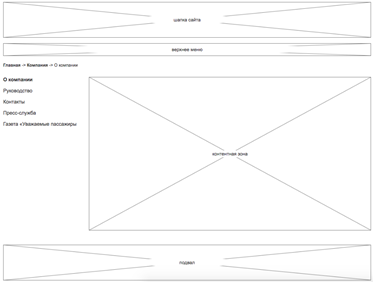 Требования к front-end:1.	Модульная схема расположения программных контейнеров на странице.2.	Кроссплатформенность. Поддержка разных разрешений экрана различных устройств: смартфон, планшет, ноутбук, десктоп. 3.	Версия для слабовидящих. Адаптивность программного кода в соответствии с ГОСТ Р 52872-2019.4.	Языки программирования и технологии: HTML 5, CSS 3, PHP 5, AJAX (Asynchronous Javascript And Xml» – технология обращения к серверу без перезагрузки страницы)5.	Многоуровневое раскрывающееся меню.6.	Структура разделов: ГлавнаяПассажирамТуризмИнтерактивный помощникКорпоративным клиентам Пресс-центрО компанииРаздел пассажирам: 1. Расписание поездов дальнего следования;Возможность поиска и просмотра расписания движения поездов дальнего следования АО «ПКС».2. Расписание поездов пригородного сообщения;Возможность поиска и просмотра расписания движения пригородных поездов АО «ПКС».3. Информация для маломобильных граждан;Размещение информации для маломобильных граждан.4. Способы оплаты и стоимость проезда;Отдельно размещение информации о способе оплаты в билетных кассах и терминалах.Отдельно размещение информации о способе оплаты в поездах.Отдельно размещение информации о способе оплаты через мобильное приложение.Отдельно размещение информации об абонементных билетах.5. Режим работы билетных касс;Возможность просмотра режима работы билетных касс АО «ПКС».6. Тарифы и льготы;Возможность просмотра информации о тарифах и льготах.7. Багажное отделение;Возможность просмотра информации режима работы багажных отделений Южно-Сахалинск, Ноглики, Тымовск, Поронайск, Смирных, Макаров.Возможность просмотра информации об услугах, предоставляемых в багажных отделениях.Возможность просмотра информации о порядке оказания услуг по перевозке багажа и грузобагажа.8. Камера хранения;Возможность просмотра информации режима работы камер хранения Южно-Сахалинск, Ноглики. Возможность просмотра информации о размере плат и сборов за хранение ручной клади. 9. Анкетирование;Размещение опросных анкет для пассажиров (всех поездов дальнего и пригородного сообщения) (Google формы).10. Услуги в билетных кассах;Возможность просмотра информации об услугах, предоставляемых в билетных кассах АО «ПКС».11. Мобильное приложение «РЖД Пассажирам»;Возможность просмотра информации и видеоролика о способах покупки билетов через мобильное приложение «РЖД Пассажирам».12. Правила;Возможность просмотра информации о правилах покупки электронных билетов, правилах проезда пассажиров, условиях перевозки пассажиров в автобусе АО «ПКС», забытых и найденных вещях.13. Трансфер для пассажиров;Возможность онлайн бронирования и оплаты, просмотр забронированных мест в онлайн режиме, возможность выбора мест в автобусе, формирование ежедневной статистики/отчетности.14. Питание для пассажиров в поездах дальнего следования. Возможность просмотр меню, выбор питания и покупка на сайте агента.Раздел туризм: Возможность просмотра информации с фотографиями о туристических маршрутах на о. Сахалине.Раздел интерактивный помощник.Раздел корпоративным клиентам.Возможность просмотра информации по аренде рельсовых автобусов;Возможность просмотра информации о возможности размещения рекламы в поездах.Раздел пресс-центр:1. Новости и события;2. Изменение в расписании;3. Фото и видео;4. Газета «Уважаемые пассажиры»;5. СМИ о нас.Раздел о компании:1. О компании;2. Документация;Все отчетные документы компании, аудиторские заключения, годовые отчеты, уставные документы и т.д.3. Информация для акционеров;4. Вакансии;5. Руководство компании;6. Тендеры;Все конкурсы/закупки, объявляемые компанией, план закупок и т.д.7. Написать нам;8. Контакты;9. Продажа ТМЦ;Перечень реализуемой продукции, включая сувенирной, информация о ней, стоимость, контакты, возможность сделать заявку на сайте компании о покупке с дальнейшей оплатой и получением в билетной кассе АО «ПКС», складе или других производственных помещениях.Обязательные модули:Поиск по расписанию;Новостной - рекламный баннер;Управление версией для слабовидящих;Новости и события;Изменения в расписании;Интерактивный помощник для пассажиров;Система бронирования мест (Трансфер пассажиров).Типовые страницы с возможностью воспроизведения в соответствующих разделах:Главная страница (одна);Стандартная страница;Страница новости;Страница изменения в расписании;Страница для документов;Страница контактов;Страница с обратной связью;Буферная страница раздела;Страница раздела каталога сувениров;Страница товара (сувенира);Страница раздела каталога остановочных пунктов;Страница остановочного пункта;Страница руководства компании;Страница.Подробное информационное наполнение вышеуказанных страниц согласовывается заказчиком и исполнителем при разработке сайта. Также возможно исключение вышеуказанных разделов и дополнение по заданию заказчика. Требования к back-end:1.	Рабочий стол;2.	Управление файлами;3.	Управление пользователями и их ролями;4.	Просмотр статистики пользователей и посетителей;5.	Управление категориями и страницами;6.	Управление объектами каталога остановочных пунктов;7.	Управление модулями;8.	Управление общими настройками сайта;9.	SEO функционал: генератор sitemap, информер, настройки страниц;10.	Управление подключением сторонних веб-сервисов;11.	Административный доступ к управлению и редактированию программных файлов front-end части;12.	Статистика входов в панель администрирования на основе информации из log-файла;13.	Статистика посещений сайта и каждой страницы с выбором периодов.Требования к программной платформе:1.	Дисковое пространство 5GB;2.	Подключение API Яндекс.Расписания, API prigorod.info;3.	Месторасположения сервера: Российская Федерация;4.	Возможность подключения основного доменного имени;5.	Автоматизированная запись log-файла с записями о входе в панель администрирования, формат – «date, login», хранение записей в течение 3 лёт.Требования к доступности и быстродействию:1.	Отклик страниц интернет-ресурса не больше 300 ms;2.	Доступность интернет-ресурса в год не менее: 99,99%;3.	Платформа должна быть размещена на серверах, расположенных на территории Российской Федерации. Заказчику по его запросу в течение 24 часов должна быть предоставлена справка от Дата-центра, имеющего все необходимые лицензии и разрешения на предоставление телеметрических услуг для размещения интернет-ресурсов.4.	Сервер, на котором располагается платформа, должен быть оснащен средствами защиты от DDOS-атак.Исполнитель обязан оказать услуги по разработке официального сайта АО «Пассажирская компания «Сахалин» на русском языке в сети Интернет, передать Заказчику исключительные права на результаты оказанных услуг, права на использование сопутствующего программного обеспечения (платформы) и всего необходимого информационного наполнения.Текущий сайт Заказчика - http://pk-sakhalin.ru/.Целью разработки сайта компании является обновление его внешнего вида, разработка возможности публикации обязательных материалов и удобства администрирования.Используемая программная платформа: netbike.ru или аналоги.Оказание услуг по разработке сайта осуществляется в 3 этапа: Подготовительный;Проектировочный;Производственный.На подготовительном этапе Исполнитель осуществляет консультационную поддержку заказчику в сборе и подготовке первичных данных, заполнении брифов от Исполнителя, сортировке файлов, содержащих информацию о деятельности Заказчика в соответствии со структурой сайта. Подготовительный этап осуществляется в течение 12 (двенадцати) рабочих дней с момента заключения договора. На проектировочном этапе Исполнитель осуществляет услуги по подготовке контента и правил оформления интерфейса сайта, составляет проектную документацию, а именно, дизайн-код сайта, контент-проект сайта и графический проект сайта. На данном этапе Заказчик при согласовании проектной документации может вносить корректировки в дизайн-код сайта путем постановки сформулированных заданий и самостоятельно корректировать текстовое содержимое в контент-проекте сайта в течение 10 (десяти) рабочих дней с момента предоставления документации Заказчика для согласования. Срок проведения проектировочного этапа не должен превышать 20 (двадцать) рабочих дней.  На производственном этапе Исполнитель оказывает услуги по созданию сайта в соответствии с согласованной проектной документацией и публикует предстартовую версию сайта на техническом домене, после чего, при необходимости корректирует контент в целях улучшения его восприятия. Срок производственного этапа составляет 20 (двадцать) рабочих дней.После завершения оказания услуг по разработке сайта стороны проводят испытания, в результате проведения которых подписывают акт проведения испытаний.Исполнитель вправе оказать услуги по разработке сайта раньше сроков, установленных по каждому этапу по согласованию с заказчиком. Сопровождение сайта включает в себя следующие услуги: - выполнение заданий Заказчика по публикации информации на сайте (статейного характера, графических материалов), в том числе подготовка предоставленных материалов под формат для размещения на сайте;- выполнение заданий Заказчика по корректировке контента;- консультация Заказчика по работе с интерфейсом панели администрирования сайта;- контроль системы мониторинга сайта и устранение технических неисправностей в случае их возникновения;- мероприятия по оптимизации сайта для поисковых систем: подключение сервисов статистики и аналитики, контроль индексации сайта, обновление файла sitemap.xml.Объем оказываемых услуг по выполнению заданий Заказчика не должен превышать 10 (десяти) нормо-часов в один календарный месяц. Требования к сайтуПри разработке сайта Исполнитель должен обеспечить возможность предоставлять пользователям информацию на английском и русском языках. Пользователь должен иметь возможность сменить локализацию (язык) сайта.Сайт должен позволять пользователям:1.	осуществлять навигацию по сайту (переход между страницами);2.	скачивать (при наличии необходимых прав доступа) различного рода документы и файлы;3.	изменять язык сайта с русского на английский и наоборот;4.	выполнять вход на сайт как зарегистрированный пользователь для возможности просмотра конфиденциальной информации и/или добавления/редактирования содержимого сайта (при наличии соответствующих прав доступа).Система управления сайтом должна позволять:1.	управлять страницами сайта (добавлять, удалять, изменять их содержимое);2.	управлять элементами меню;3.	добавлять/изменять/удалять новости на сайте;4.	загружать на сайт графический материал (фото-видео изображения, различные файлы и т.п.).Интернет-ресурс должен включать в себя публичную часть (front-end) и административную (back-end) часть. Front-end должен содержать разделы и страницы с информацией о деятельности компании, расписании поездов, тарифах и услугах, а также автоматизированный функционал для поиска по расписанию и каталогу остановочных пунктов. Back-end – это закрытая часть сайта с ролевым доступом к интерфейсу для управления содержимым front-end части интернет-ресурса.Графическая схема шаблона сайта:Требования к front-end:1.	Модульная схема расположения программных контейнеров на странице.2.	Кроссплатформенность. Поддержка разных разрешений экрана различных устройств: смартфон, планшет, ноутбук, десктоп. 3.	Версия для слабовидящих. Адаптивность программного кода в соответствии с ГОСТ Р 52872-2019.4.	Языки программирования и технологии: HTML 5, CSS 3, PHP 5, AJAX (Asynchronous Javascript And Xml» – технология обращения к серверу без перезагрузки страницы)5.	Многоуровневое раскрывающееся меню.6.	Структура разделов: ГлавнаяПассажирамТуризмИнтерактивный помощникКорпоративным клиентам Пресс-центрО компанииРаздел пассажирам: 1. Расписание поездов дальнего следования;Возможность поиска и просмотра расписания движения поездов дальнего следования АО «ПКС».2. Расписание поездов пригородного сообщения;Возможность поиска и просмотра расписания движения пригородных поездов АО «ПКС».3. Информация для маломобильных граждан;Размещение информации для маломобильных граждан.4. Способы оплаты и стоимость проезда;Отдельно размещение информации о способе оплаты в билетных кассах и терминалах.Отдельно размещение информации о способе оплаты в поездах.Отдельно размещение информации о способе оплаты через мобильное приложение.Отдельно размещение информации об абонементных билетах.5. Режим работы билетных касс;Возможность просмотра режима работы билетных касс АО «ПКС».6. Тарифы и льготы;Возможность просмотра информации о тарифах и льготах.7. Багажное отделение;Возможность просмотра информации режима работы багажных отделений Южно-Сахалинск, Ноглики, Тымовск, Поронайск, Смирных, Макаров.Возможность просмотра информации об услугах, предоставляемых в багажных отделениях.Возможность просмотра информации о порядке оказания услуг по перевозке багажа и грузобагажа.8. Камера хранения;Возможность просмотра информации режима работы камер хранения Южно-Сахалинск, Ноглики. Возможность просмотра информации о размере плат и сборов за хранение ручной клади. 9. Анкетирование;Размещение опросных анкет для пассажиров (всех поездов дальнего и пригородного сообщения) (Google формы).10. Услуги в билетных кассах;Возможность просмотра информации об услугах, предоставляемых в билетных кассах АО «ПКС».11. Мобильное приложение «РЖД Пассажирам»;Возможность просмотра информации и видеоролика о способах покупки билетов через мобильное приложение «РЖД Пассажирам».12. Правила;Возможность просмотра информации о правилах покупки электронных билетов, правилах проезда пассажиров, условиях перевозки пассажиров в автобусе АО «ПКС», забытых и найденных вещях.13. Трансфер для пассажиров;Возможность онлайн бронирования и оплаты, просмотр забронированных мест в онлайн режиме, возможность выбора мест в автобусе, формирование ежедневной статистики/отчетности.14. Питание для пассажиров в поездах дальнего следования. Возможность просмотр меню, выбор питания и покупка на сайте агента.Раздел туризм: Возможность просмотра информации с фотографиями о туристических маршрутах на о. Сахалине.Раздел интерактивный помощник.Раздел корпоративным клиентам.Возможность просмотра информации по аренде рельсовых автобусов;Возможность просмотра информации о возможности размещения рекламы в поездах.Раздел пресс-центр:1. Новости и события;2. Изменение в расписании;3. Фото и видео;4. Газета «Уважаемые пассажиры»;5. СМИ о нас.Раздел о компании:1. О компании;2. Документация;Все отчетные документы компании, аудиторские заключения, годовые отчеты, уставные документы и т.д.3. Информация для акционеров;4. Вакансии;5. Руководство компании;6. Тендеры;Все конкурсы/закупки, объявляемые компанией, план закупок и т.д.7. Написать нам;8. Контакты;9. Продажа ТМЦ;Перечень реализуемой продукции, включая сувенирной, информация о ней, стоимость, контакты, возможность сделать заявку на сайте компании о покупке с дальнейшей оплатой и получением в билетной кассе АО «ПКС», складе или других производственных помещениях.Обязательные модули:Поиск по расписанию;Новостной - рекламный баннер;Управление версией для слабовидящих;Новости и события;Изменения в расписании;Интерактивный помощник для пассажиров;Система бронирования мест (Трансфер пассажиров).Типовые страницы с возможностью воспроизведения в соответствующих разделах:Главная страница (одна);Стандартная страница;Страница новости;Страница изменения в расписании;Страница для документов;Страница контактов;Страница с обратной связью;Буферная страница раздела;Страница раздела каталога сувениров;Страница товара (сувенира);Страница раздела каталога остановочных пунктов;Страница остановочного пункта;Страница руководства компании;Страница.Подробное информационное наполнение вышеуказанных страниц согласовывается заказчиком и исполнителем при разработке сайта. Также возможно исключение вышеуказанных разделов и дополнение по заданию заказчика. Требования к back-end:1.	Рабочий стол;2.	Управление файлами;3.	Управление пользователями и их ролями;4.	Просмотр статистики пользователей и посетителей;5.	Управление категориями и страницами;6.	Управление объектами каталога остановочных пунктов;7.	Управление модулями;8.	Управление общими настройками сайта;9.	SEO функционал: генератор sitemap, информер, настройки страниц;10.	Управление подключением сторонних веб-сервисов;11.	Административный доступ к управлению и редактированию программных файлов front-end части;12.	Статистика входов в панель администрирования на основе информации из log-файла;13.	Статистика посещений сайта и каждой страницы с выбором периодов.Требования к программной платформе:1.	Дисковое пространство 5GB;2.	Подключение API Яндекс.Расписания, API prigorod.info;3.	Месторасположения сервера: Российская Федерация;4.	Возможность подключения основного доменного имени;5.	Автоматизированная запись log-файла с записями о входе в панель администрирования, формат – «date, login», хранение записей в течение 3 лёт.Требования к доступности и быстродействию:1.	Отклик страниц интернет-ресурса не больше 300 ms;2.	Доступность интернет-ресурса в год не менее: 99,99%;3.	Платформа должна быть размещена на серверах, расположенных на территории Российской Федерации. Заказчику по его запросу в течение 24 часов должна быть предоставлена справка от Дата-центра, имеющего все необходимые лицензии и разрешения на предоставление телеметрических услуг для размещения интернет-ресурсов.4.	Сервер, на котором располагается платформа, должен быть оснащен средствами защиты от DDOS-атак.Исполнитель обязан оказать услуги по разработке официального сайта АО «Пассажирская компания «Сахалин» на русском языке в сети Интернет, передать Заказчику исключительные права на результаты оказанных услуг, права на использование сопутствующего программного обеспечения (платформы) и всего необходимого информационного наполнения.Текущий сайт Заказчика - http://pk-sakhalin.ru/.Целью разработки сайта компании является обновление его внешнего вида, разработка возможности публикации обязательных материалов и удобства администрирования.Используемая программная платформа: netbike.ru или аналоги.Оказание услуг по разработке сайта осуществляется в 3 этапа: Подготовительный;Проектировочный;Производственный.На подготовительном этапе Исполнитель осуществляет консультационную поддержку заказчику в сборе и подготовке первичных данных, заполнении брифов от Исполнителя, сортировке файлов, содержащих информацию о деятельности Заказчика в соответствии со структурой сайта. Подготовительный этап осуществляется в течение 12 (двенадцати) рабочих дней с момента заключения договора. На проектировочном этапе Исполнитель осуществляет услуги по подготовке контента и правил оформления интерфейса сайта, составляет проектную документацию, а именно, дизайн-код сайта, контент-проект сайта и графический проект сайта. На данном этапе Заказчик при согласовании проектной документации может вносить корректировки в дизайн-код сайта путем постановки сформулированных заданий и самостоятельно корректировать текстовое содержимое в контент-проекте сайта в течение 10 (десяти) рабочих дней с момента предоставления документации Заказчика для согласования. Срок проведения проектировочного этапа не должен превышать 20 (двадцать) рабочих дней.  На производственном этапе Исполнитель оказывает услуги по созданию сайта в соответствии с согласованной проектной документацией и публикует предстартовую версию сайта на техническом домене, после чего, при необходимости корректирует контент в целях улучшения его восприятия. Срок производственного этапа составляет 20 (двадцать) рабочих дней.После завершения оказания услуг по разработке сайта стороны проводят испытания, в результате проведения которых подписывают акт проведения испытаний.Исполнитель вправе оказать услуги по разработке сайта раньше сроков, установленных по каждому этапу по согласованию с заказчиком. Сопровождение сайта включает в себя следующие услуги: - выполнение заданий Заказчика по публикации информации на сайте (статейного характера, графических материалов), в том числе подготовка предоставленных материалов под формат для размещения на сайте;- выполнение заданий Заказчика по корректировке контента;- консультация Заказчика по работе с интерфейсом панели администрирования сайта;- контроль системы мониторинга сайта и устранение технических неисправностей в случае их возникновения;- мероприятия по оптимизации сайта для поисковых систем: подключение сервисов статистики и аналитики, контроль индексации сайта, обновление файла sitemap.xml.Объем оказываемых услуг по выполнению заданий Заказчика не должен превышать 10 (десяти) нормо-часов в один календарный месяц. Требования к сайтуПри разработке сайта Исполнитель должен обеспечить возможность предоставлять пользователям информацию на английском и русском языках. Пользователь должен иметь возможность сменить локализацию (язык) сайта.Сайт должен позволять пользователям:1.	осуществлять навигацию по сайту (переход между страницами);2.	скачивать (при наличии необходимых прав доступа) различного рода документы и файлы;3.	изменять язык сайта с русского на английский и наоборот;4.	выполнять вход на сайт как зарегистрированный пользователь для возможности просмотра конфиденциальной информации и/или добавления/редактирования содержимого сайта (при наличии соответствующих прав доступа).Система управления сайтом должна позволять:1.	управлять страницами сайта (добавлять, удалять, изменять их содержимое);2.	управлять элементами меню;3.	добавлять/изменять/удалять новости на сайте;4.	загружать на сайт графический материал (фото-видео изображения, различные файлы и т.п.).Интернет-ресурс должен включать в себя публичную часть (front-end) и административную (back-end) часть. Front-end должен содержать разделы и страницы с информацией о деятельности компании, расписании поездов, тарифах и услугах, а также автоматизированный функционал для поиска по расписанию и каталогу остановочных пунктов. Back-end – это закрытая часть сайта с ролевым доступом к интерфейсу для управления содержимым front-end части интернет-ресурса.Графическая схема шаблона сайта:Требования к front-end:1.	Модульная схема расположения программных контейнеров на странице.2.	Кроссплатформенность. Поддержка разных разрешений экрана различных устройств: смартфон, планшет, ноутбук, десктоп. 3.	Версия для слабовидящих. Адаптивность программного кода в соответствии с ГОСТ Р 52872-2019.4.	Языки программирования и технологии: HTML 5, CSS 3, PHP 5, AJAX (Asynchronous Javascript And Xml» – технология обращения к серверу без перезагрузки страницы)5.	Многоуровневое раскрывающееся меню.6.	Структура разделов: ГлавнаяПассажирамТуризмИнтерактивный помощникКорпоративным клиентам Пресс-центрО компанииРаздел пассажирам: 1. Расписание поездов дальнего следования;Возможность поиска и просмотра расписания движения поездов дальнего следования АО «ПКС».2. Расписание поездов пригородного сообщения;Возможность поиска и просмотра расписания движения пригородных поездов АО «ПКС».3. Информация для маломобильных граждан;Размещение информации для маломобильных граждан.4. Способы оплаты и стоимость проезда;Отдельно размещение информации о способе оплаты в билетных кассах и терминалах.Отдельно размещение информации о способе оплаты в поездах.Отдельно размещение информации о способе оплаты через мобильное приложение.Отдельно размещение информации об абонементных билетах.5. Режим работы билетных касс;Возможность просмотра режима работы билетных касс АО «ПКС».6. Тарифы и льготы;Возможность просмотра информации о тарифах и льготах.7. Багажное отделение;Возможность просмотра информации режима работы багажных отделений Южно-Сахалинск, Ноглики, Тымовск, Поронайск, Смирных, Макаров.Возможность просмотра информации об услугах, предоставляемых в багажных отделениях.Возможность просмотра информации о порядке оказания услуг по перевозке багажа и грузобагажа.8. Камера хранения;Возможность просмотра информации режима работы камер хранения Южно-Сахалинск, Ноглики. Возможность просмотра информации о размере плат и сборов за хранение ручной клади. 9. Анкетирование;Размещение опросных анкет для пассажиров (всех поездов дальнего и пригородного сообщения) (Google формы).10. Услуги в билетных кассах;Возможность просмотра информации об услугах, предоставляемых в билетных кассах АО «ПКС».11. Мобильное приложение «РЖД Пассажирам»;Возможность просмотра информации и видеоролика о способах покупки билетов через мобильное приложение «РЖД Пассажирам».12. Правила;Возможность просмотра информации о правилах покупки электронных билетов, правилах проезда пассажиров, условиях перевозки пассажиров в автобусе АО «ПКС», забытых и найденных вещях.13. Трансфер для пассажиров;Возможность онлайн бронирования и оплаты, просмотр забронированных мест в онлайн режиме, возможность выбора мест в автобусе, формирование ежедневной статистики/отчетности.14. Питание для пассажиров в поездах дальнего следования. Возможность просмотр меню, выбор питания и покупка на сайте агента.Раздел туризм: Возможность просмотра информации с фотографиями о туристических маршрутах на о. Сахалине.Раздел интерактивный помощник.Раздел корпоративным клиентам.Возможность просмотра информации по аренде рельсовых автобусов;Возможность просмотра информации о возможности размещения рекламы в поездах.Раздел пресс-центр:1. Новости и события;2. Изменение в расписании;3. Фото и видео;4. Газета «Уважаемые пассажиры»;5. СМИ о нас.Раздел о компании:1. О компании;2. Документация;Все отчетные документы компании, аудиторские заключения, годовые отчеты, уставные документы и т.д.3. Информация для акционеров;4. Вакансии;5. Руководство компании;6. Тендеры;Все конкурсы/закупки, объявляемые компанией, план закупок и т.д.7. Написать нам;8. Контакты;9. Продажа ТМЦ;Перечень реализуемой продукции, включая сувенирной, информация о ней, стоимость, контакты, возможность сделать заявку на сайте компании о покупке с дальнейшей оплатой и получением в билетной кассе АО «ПКС», складе или других производственных помещениях.Обязательные модули:Поиск по расписанию;Новостной - рекламный баннер;Управление версией для слабовидящих;Новости и события;Изменения в расписании;Интерактивный помощник для пассажиров;Система бронирования мест (Трансфер пассажиров).Типовые страницы с возможностью воспроизведения в соответствующих разделах:Главная страница (одна);Стандартная страница;Страница новости;Страница изменения в расписании;Страница для документов;Страница контактов;Страница с обратной связью;Буферная страница раздела;Страница раздела каталога сувениров;Страница товара (сувенира);Страница раздела каталога остановочных пунктов;Страница остановочного пункта;Страница руководства компании;Страница.Подробное информационное наполнение вышеуказанных страниц согласовывается заказчиком и исполнителем при разработке сайта. Также возможно исключение вышеуказанных разделов и дополнение по заданию заказчика. Требования к back-end:1.	Рабочий стол;2.	Управление файлами;3.	Управление пользователями и их ролями;4.	Просмотр статистики пользователей и посетителей;5.	Управление категориями и страницами;6.	Управление объектами каталога остановочных пунктов;7.	Управление модулями;8.	Управление общими настройками сайта;9.	SEO функционал: генератор sitemap, информер, настройки страниц;10.	Управление подключением сторонних веб-сервисов;11.	Административный доступ к управлению и редактированию программных файлов front-end части;12.	Статистика входов в панель администрирования на основе информации из log-файла;13.	Статистика посещений сайта и каждой страницы с выбором периодов.Требования к программной платформе:1.	Дисковое пространство 5GB;2.	Подключение API Яндекс.Расписания, API prigorod.info;3.	Месторасположения сервера: Российская Федерация;4.	Возможность подключения основного доменного имени;5.	Автоматизированная запись log-файла с записями о входе в панель администрирования, формат – «date, login», хранение записей в течение 3 лёт.Требования к доступности и быстродействию:1.	Отклик страниц интернет-ресурса не больше 300 ms;2.	Доступность интернет-ресурса в год не менее: 99,99%;3.	Платформа должна быть размещена на серверах, расположенных на территории Российской Федерации. Заказчику по его запросу в течение 24 часов должна быть предоставлена справка от Дата-центра, имеющего все необходимые лицензии и разрешения на предоставление телеметрических услуг для размещения интернет-ресурсов.4.	Сервер, на котором располагается платформа, должен быть оснащен средствами защиты от DDOS-атак.Исполнитель обязан оказать услуги по разработке официального сайта АО «Пассажирская компания «Сахалин» на русском языке в сети Интернет, передать Заказчику исключительные права на результаты оказанных услуг, права на использование сопутствующего программного обеспечения (платформы) и всего необходимого информационного наполнения.Текущий сайт Заказчика - http://pk-sakhalin.ru/.Целью разработки сайта компании является обновление его внешнего вида, разработка возможности публикации обязательных материалов и удобства администрирования.Используемая программная платформа: netbike.ru или аналоги.Оказание услуг по разработке сайта осуществляется в 3 этапа: Подготовительный;Проектировочный;Производственный.На подготовительном этапе Исполнитель осуществляет консультационную поддержку заказчику в сборе и подготовке первичных данных, заполнении брифов от Исполнителя, сортировке файлов, содержащих информацию о деятельности Заказчика в соответствии со структурой сайта. Подготовительный этап осуществляется в течение 12 (двенадцати) рабочих дней с момента заключения договора. На проектировочном этапе Исполнитель осуществляет услуги по подготовке контента и правил оформления интерфейса сайта, составляет проектную документацию, а именно, дизайн-код сайта, контент-проект сайта и графический проект сайта. На данном этапе Заказчик при согласовании проектной документации может вносить корректировки в дизайн-код сайта путем постановки сформулированных заданий и самостоятельно корректировать текстовое содержимое в контент-проекте сайта в течение 10 (десяти) рабочих дней с момента предоставления документации Заказчика для согласования. Срок проведения проектировочного этапа не должен превышать 20 (двадцать) рабочих дней.  На производственном этапе Исполнитель оказывает услуги по созданию сайта в соответствии с согласованной проектной документацией и публикует предстартовую версию сайта на техническом домене, после чего, при необходимости корректирует контент в целях улучшения его восприятия. Срок производственного этапа составляет 20 (двадцать) рабочих дней.После завершения оказания услуг по разработке сайта стороны проводят испытания, в результате проведения которых подписывают акт проведения испытаний.Исполнитель вправе оказать услуги по разработке сайта раньше сроков, установленных по каждому этапу по согласованию с заказчиком. Сопровождение сайта включает в себя следующие услуги: - выполнение заданий Заказчика по публикации информации на сайте (статейного характера, графических материалов), в том числе подготовка предоставленных материалов под формат для размещения на сайте;- выполнение заданий Заказчика по корректировке контента;- консультация Заказчика по работе с интерфейсом панели администрирования сайта;- контроль системы мониторинга сайта и устранение технических неисправностей в случае их возникновения;- мероприятия по оптимизации сайта для поисковых систем: подключение сервисов статистики и аналитики, контроль индексации сайта, обновление файла sitemap.xml.Объем оказываемых услуг по выполнению заданий Заказчика не должен превышать 10 (десяти) нормо-часов в один календарный месяц. Требования к сайтуПри разработке сайта Исполнитель должен обеспечить возможность предоставлять пользователям информацию на английском и русском языках. Пользователь должен иметь возможность сменить локализацию (язык) сайта.Сайт должен позволять пользователям:1.	осуществлять навигацию по сайту (переход между страницами);2.	скачивать (при наличии необходимых прав доступа) различного рода документы и файлы;3.	изменять язык сайта с русского на английский и наоборот;4.	выполнять вход на сайт как зарегистрированный пользователь для возможности просмотра конфиденциальной информации и/или добавления/редактирования содержимого сайта (при наличии соответствующих прав доступа).Система управления сайтом должна позволять:1.	управлять страницами сайта (добавлять, удалять, изменять их содержимое);2.	управлять элементами меню;3.	добавлять/изменять/удалять новости на сайте;4.	загружать на сайт графический материал (фото-видео изображения, различные файлы и т.п.).Интернет-ресурс должен включать в себя публичную часть (front-end) и административную (back-end) часть. Front-end должен содержать разделы и страницы с информацией о деятельности компании, расписании поездов, тарифах и услугах, а также автоматизированный функционал для поиска по расписанию и каталогу остановочных пунктов. Back-end – это закрытая часть сайта с ролевым доступом к интерфейсу для управления содержимым front-end части интернет-ресурса.Графическая схема шаблона сайта:Требования к front-end:1.	Модульная схема расположения программных контейнеров на странице.2.	Кроссплатформенность. Поддержка разных разрешений экрана различных устройств: смартфон, планшет, ноутбук, десктоп. 3.	Версия для слабовидящих. Адаптивность программного кода в соответствии с ГОСТ Р 52872-2019.4.	Языки программирования и технологии: HTML 5, CSS 3, PHP 5, AJAX (Asynchronous Javascript And Xml» – технология обращения к серверу без перезагрузки страницы)5.	Многоуровневое раскрывающееся меню.6.	Структура разделов: ГлавнаяПассажирамТуризмИнтерактивный помощникКорпоративным клиентам Пресс-центрО компанииРаздел пассажирам: 1. Расписание поездов дальнего следования;Возможность поиска и просмотра расписания движения поездов дальнего следования АО «ПКС».2. Расписание поездов пригородного сообщения;Возможность поиска и просмотра расписания движения пригородных поездов АО «ПКС».3. Информация для маломобильных граждан;Размещение информации для маломобильных граждан.4. Способы оплаты и стоимость проезда;Отдельно размещение информации о способе оплаты в билетных кассах и терминалах.Отдельно размещение информации о способе оплаты в поездах.Отдельно размещение информации о способе оплаты через мобильное приложение.Отдельно размещение информации об абонементных билетах.5. Режим работы билетных касс;Возможность просмотра режима работы билетных касс АО «ПКС».6. Тарифы и льготы;Возможность просмотра информации о тарифах и льготах.7. Багажное отделение;Возможность просмотра информации режима работы багажных отделений Южно-Сахалинск, Ноглики, Тымовск, Поронайск, Смирных, Макаров.Возможность просмотра информации об услугах, предоставляемых в багажных отделениях.Возможность просмотра информации о порядке оказания услуг по перевозке багажа и грузобагажа.8. Камера хранения;Возможность просмотра информации режима работы камер хранения Южно-Сахалинск, Ноглики. Возможность просмотра информации о размере плат и сборов за хранение ручной клади. 9. Анкетирование;Размещение опросных анкет для пассажиров (всех поездов дальнего и пригородного сообщения) (Google формы).10. Услуги в билетных кассах;Возможность просмотра информации об услугах, предоставляемых в билетных кассах АО «ПКС».11. Мобильное приложение «РЖД Пассажирам»;Возможность просмотра информации и видеоролика о способах покупки билетов через мобильное приложение «РЖД Пассажирам».12. Правила;Возможность просмотра информации о правилах покупки электронных билетов, правилах проезда пассажиров, условиях перевозки пассажиров в автобусе АО «ПКС», забытых и найденных вещях.13. Трансфер для пассажиров;Возможность онлайн бронирования и оплаты, просмотр забронированных мест в онлайн режиме, возможность выбора мест в автобусе, формирование ежедневной статистики/отчетности.14. Питание для пассажиров в поездах дальнего следования. Возможность просмотр меню, выбор питания и покупка на сайте агента.Раздел туризм: Возможность просмотра информации с фотографиями о туристических маршрутах на о. Сахалине.Раздел интерактивный помощник.Раздел корпоративным клиентам.Возможность просмотра информации по аренде рельсовых автобусов;Возможность просмотра информации о возможности размещения рекламы в поездах.Раздел пресс-центр:1. Новости и события;2. Изменение в расписании;3. Фото и видео;4. Газета «Уважаемые пассажиры»;5. СМИ о нас.Раздел о компании:1. О компании;2. Документация;Все отчетные документы компании, аудиторские заключения, годовые отчеты, уставные документы и т.д.3. Информация для акционеров;4. Вакансии;5. Руководство компании;6. Тендеры;Все конкурсы/закупки, объявляемые компанией, план закупок и т.д.7. Написать нам;8. Контакты;9. Продажа ТМЦ;Перечень реализуемой продукции, включая сувенирной, информация о ней, стоимость, контакты, возможность сделать заявку на сайте компании о покупке с дальнейшей оплатой и получением в билетной кассе АО «ПКС», складе или других производственных помещениях.Обязательные модули:Поиск по расписанию;Новостной - рекламный баннер;Управление версией для слабовидящих;Новости и события;Изменения в расписании;Интерактивный помощник для пассажиров;Система бронирования мест (Трансфер пассажиров).Типовые страницы с возможностью воспроизведения в соответствующих разделах:Главная страница (одна);Стандартная страница;Страница новости;Страница изменения в расписании;Страница для документов;Страница контактов;Страница с обратной связью;Буферная страница раздела;Страница раздела каталога сувениров;Страница товара (сувенира);Страница раздела каталога остановочных пунктов;Страница остановочного пункта;Страница руководства компании;Страница.Подробное информационное наполнение вышеуказанных страниц согласовывается заказчиком и исполнителем при разработке сайта. Также возможно исключение вышеуказанных разделов и дополнение по заданию заказчика. Требования к back-end:1.	Рабочий стол;2.	Управление файлами;3.	Управление пользователями и их ролями;4.	Просмотр статистики пользователей и посетителей;5.	Управление категориями и страницами;6.	Управление объектами каталога остановочных пунктов;7.	Управление модулями;8.	Управление общими настройками сайта;9.	SEO функционал: генератор sitemap, информер, настройки страниц;10.	Управление подключением сторонних веб-сервисов;11.	Административный доступ к управлению и редактированию программных файлов front-end части;12.	Статистика входов в панель администрирования на основе информации из log-файла;13.	Статистика посещений сайта и каждой страницы с выбором периодов.Требования к программной платформе:1.	Дисковое пространство 5GB;2.	Подключение API Яндекс.Расписания, API prigorod.info;3.	Месторасположения сервера: Российская Федерация;4.	Возможность подключения основного доменного имени;5.	Автоматизированная запись log-файла с записями о входе в панель администрирования, формат – «date, login», хранение записей в течение 3 лёт.Требования к доступности и быстродействию:1.	Отклик страниц интернет-ресурса не больше 300 ms;2.	Доступность интернет-ресурса в год не менее: 99,99%;3.	Платформа должна быть размещена на серверах, расположенных на территории Российской Федерации. Заказчику по его запросу в течение 24 часов должна быть предоставлена справка от Дата-центра, имеющего все необходимые лицензии и разрешения на предоставление телеметрических услуг для размещения интернет-ресурсов.4.	Сервер, на котором располагается платформа, должен быть оснащен средствами защиты от DDOS-атак.Оказание услуг по разработке и сопровождению интернет сайта компанииТребования к безопасности услугТребования к безопасности услугПри разработке сайта должны быть соблюдены регламенты информационной безопасности.При разработке сайта должны быть соблюдены регламенты информационной безопасности.При разработке сайта должны быть соблюдены регламенты информационной безопасности.При разработке сайта должны быть соблюдены регламенты информационной безопасности.Оказание услуг по разработке и сопровождению интернет сайта компанииТребования к качеству услугТребования к качеству услугИсключительные права на разработанный сайт должны принадлежать только Заказчику и не могут принадлежать третьим лицам. Не допускается передача демо-версии сайта, сайта несвободного от прав третьих лиц, несовместимого, условно-совместимого или сайта с ограниченным функционалом.Исключительные права на разработанный сайт должны принадлежать только Заказчику и не могут принадлежать третьим лицам. Не допускается передача демо-версии сайта, сайта несвободного от прав третьих лиц, несовместимого, условно-совместимого или сайта с ограниченным функционалом.Исключительные права на разработанный сайт должны принадлежать только Заказчику и не могут принадлежать третьим лицам. Не допускается передача демо-версии сайта, сайта несвободного от прав третьих лиц, несовместимого, условно-совместимого или сайта с ограниченным функционалом.Исключительные права на разработанный сайт должны принадлежать только Заказчику и не могут принадлежать третьим лицам. Не допускается передача демо-версии сайта, сайта несвободного от прав третьих лиц, несовместимого, условно-совместимого или сайта с ограниченным функционалом.3. Требования к результатам3. Требования к результатам3. Требования к результатам3. Требования к результатам3. Требования к результатам3. Требования к результатам3. Требования к результатамРезультатом оказанных услуг является официальный сайт АО «Пассажирская компания «Сахалин» в сети Интернет, соответствующий всем требованиям технического задания, прошедший предварительные испытания, принятый заказчиком и запущенный в постоянную эксплуатацию.Не позднее 5 (пяти) календарных дней с момента подписания акта проведения испытательных работ Исполнитель должен представить заказчику акт оказания услуг и накладную и/или акт приёма-передачи прав пользования платформой.Результатом оказанных услуг является официальный сайт АО «Пассажирская компания «Сахалин» в сети Интернет, соответствующий всем требованиям технического задания, прошедший предварительные испытания, принятый заказчиком и запущенный в постоянную эксплуатацию.Не позднее 5 (пяти) календарных дней с момента подписания акта проведения испытательных работ Исполнитель должен представить заказчику акт оказания услуг и накладную и/или акт приёма-передачи прав пользования платформой.Результатом оказанных услуг является официальный сайт АО «Пассажирская компания «Сахалин» в сети Интернет, соответствующий всем требованиям технического задания, прошедший предварительные испытания, принятый заказчиком и запущенный в постоянную эксплуатацию.Не позднее 5 (пяти) календарных дней с момента подписания акта проведения испытательных работ Исполнитель должен представить заказчику акт оказания услуг и накладную и/или акт приёма-передачи прав пользования платформой.Результатом оказанных услуг является официальный сайт АО «Пассажирская компания «Сахалин» в сети Интернет, соответствующий всем требованиям технического задания, прошедший предварительные испытания, принятый заказчиком и запущенный в постоянную эксплуатацию.Не позднее 5 (пяти) календарных дней с момента подписания акта проведения испытательных работ Исполнитель должен представить заказчику акт оказания услуг и накладную и/или акт приёма-передачи прав пользования платформой.Результатом оказанных услуг является официальный сайт АО «Пассажирская компания «Сахалин» в сети Интернет, соответствующий всем требованиям технического задания, прошедший предварительные испытания, принятый заказчиком и запущенный в постоянную эксплуатацию.Не позднее 5 (пяти) календарных дней с момента подписания акта проведения испытательных работ Исполнитель должен представить заказчику акт оказания услуг и накладную и/или акт приёма-передачи прав пользования платформой.Результатом оказанных услуг является официальный сайт АО «Пассажирская компания «Сахалин» в сети Интернет, соответствующий всем требованиям технического задания, прошедший предварительные испытания, принятый заказчиком и запущенный в постоянную эксплуатацию.Не позднее 5 (пяти) календарных дней с момента подписания акта проведения испытательных работ Исполнитель должен представить заказчику акт оказания услуг и накладную и/или акт приёма-передачи прав пользования платформой.Результатом оказанных услуг является официальный сайт АО «Пассажирская компания «Сахалин» в сети Интернет, соответствующий всем требованиям технического задания, прошедший предварительные испытания, принятый заказчиком и запущенный в постоянную эксплуатацию.Не позднее 5 (пяти) календарных дней с момента подписания акта проведения испытательных работ Исполнитель должен представить заказчику акт оказания услуг и накладную и/или акт приёма-передачи прав пользования платформой.4. Место, условия и порядок оказания услуг4. Место, условия и порядок оказания услуг4. Место, условия и порядок оказания услуг4. Место, условия и порядок оказания услуг4. Место, условия и порядок оказания услуг4. Место, условия и порядок оказания услуг4. Место, условия и порядок оказания услугМесто оказания услугМесто оказания услугМесто оказания услуг: определяется Исполнителем самостоятельно в соответствии с требованиями технического задания.Место оказания услуг: определяется Исполнителем самостоятельно в соответствии с требованиями технического задания.Место оказания услуг: определяется Исполнителем самостоятельно в соответствии с требованиями технического задания.Место оказания услуг: определяется Исполнителем самостоятельно в соответствии с требованиями технического задания.Место оказания услуг: определяется Исполнителем самостоятельно в соответствии с требованиями технического задания.Условия оказания услугУсловия оказания услугИсполнитель обязан передать заказчику исключительные права на результаты оказанных услуг после их завершения.Исполнитель обязан передать заказчику исключительные права на результаты оказанных услуг после их завершения.Исполнитель обязан передать заказчику исключительные права на результаты оказанных услуг после их завершения.Исполнитель обязан передать заказчику исключительные права на результаты оказанных услуг после их завершения.Исполнитель обязан передать заказчику исключительные права на результаты оказанных услуг после их завершения.Сроки оказания услугСроки оказания услугС момента заключения договора по 31 декабря 2021 года.С момента заключения договора по 31 декабря 2021 года.С момента заключения договора по 31 декабря 2021 года.С момента заключения договора по 31 декабря 2021 года.С момента заключения договора по 31 декабря 2021 года.5. Форма, сроки и порядок оплаты5. Форма, сроки и порядок оплаты5. Форма, сроки и порядок оплаты5. Форма, сроки и порядок оплаты5. Форма, сроки и порядок оплаты5. Форма, сроки и порядок оплаты5. Форма, сроки и порядок оплатыФорма оплатыФорма оплатыОплата осуществляется в безналичной форме путем перечисления денежных средств на счет контрагента.Оплата осуществляется в безналичной форме путем перечисления денежных средств на счет контрагента.Оплата осуществляется в безналичной форме путем перечисления денежных средств на счет контрагента.Оплата осуществляется в безналичной форме путем перечисления денежных средств на счет контрагента.Оплата осуществляется в безналичной форме путем перечисления денежных средств на счет контрагента.АвансированиеАвансированиеАвансирование не предусмотрено.Авансирование не предусмотрено.Авансирование не предусмотрено.Авансирование не предусмотрено.Авансирование не предусмотрено.Срок и порядок оплатыСрок и порядок оплатыОплата оказанных исполнителем Услуг от производится после подписания сторонами акта оказания услуг в течение 45 (сорока пяти) календарных дней после получения Заказчиком полного комплекта документов (счета, счета-фактуры и других документов, предусмотренных договором) путем перечисления заказчиком денежных средств на расчетный счет Исполнителя. В случае, если победитель аукциона (лицо, с которым по итогам аукциона принято решение о заключении договора в установленном настоящей документацией порядке) является субъектом малого и среднего предпринимательства в соответствии с постановлением Правительства Российской Федерации от 11 декабря 2014 г. № 1352 «Об особенностях участия субъектов малого и среднего предпринимательства в закупках товаров, работ, услуг отдельными видами юридических лиц» срок оплаты поставленных товаров (выполненных работ, оказанных услуг) по договору (отдельному этапу договора), заключенному по результатам закупки с субъектом малого и среднего предпринимательства, должен составлять не более 15 (пятнадцати) рабочих дней со дня подписания заказчиком документа о приемке товара (выполнении работы, оказании услуги) по договору (отдельному этапу договора).В случае если победителем аукциона признан участник закупки, на стороне которого выступает несколько физических или юридических лиц, указанный срок оплаты применяется при условии, что все лица, выступающие на стороне победителя, являются субъектами малого и среднего предпринимательства в соответствии с постановлением Правительства Российской Федерации от 11 декабря 2014 г. № 1352.Оплата оказанных исполнителем Услуг от производится после подписания сторонами акта оказания услуг в течение 45 (сорока пяти) календарных дней после получения Заказчиком полного комплекта документов (счета, счета-фактуры и других документов, предусмотренных договором) путем перечисления заказчиком денежных средств на расчетный счет Исполнителя. В случае, если победитель аукциона (лицо, с которым по итогам аукциона принято решение о заключении договора в установленном настоящей документацией порядке) является субъектом малого и среднего предпринимательства в соответствии с постановлением Правительства Российской Федерации от 11 декабря 2014 г. № 1352 «Об особенностях участия субъектов малого и среднего предпринимательства в закупках товаров, работ, услуг отдельными видами юридических лиц» срок оплаты поставленных товаров (выполненных работ, оказанных услуг) по договору (отдельному этапу договора), заключенному по результатам закупки с субъектом малого и среднего предпринимательства, должен составлять не более 15 (пятнадцати) рабочих дней со дня подписания заказчиком документа о приемке товара (выполнении работы, оказании услуги) по договору (отдельному этапу договора).В случае если победителем аукциона признан участник закупки, на стороне которого выступает несколько физических или юридических лиц, указанный срок оплаты применяется при условии, что все лица, выступающие на стороне победителя, являются субъектами малого и среднего предпринимательства в соответствии с постановлением Правительства Российской Федерации от 11 декабря 2014 г. № 1352.Оплата оказанных исполнителем Услуг от производится после подписания сторонами акта оказания услуг в течение 45 (сорока пяти) календарных дней после получения Заказчиком полного комплекта документов (счета, счета-фактуры и других документов, предусмотренных договором) путем перечисления заказчиком денежных средств на расчетный счет Исполнителя. В случае, если победитель аукциона (лицо, с которым по итогам аукциона принято решение о заключении договора в установленном настоящей документацией порядке) является субъектом малого и среднего предпринимательства в соответствии с постановлением Правительства Российской Федерации от 11 декабря 2014 г. № 1352 «Об особенностях участия субъектов малого и среднего предпринимательства в закупках товаров, работ, услуг отдельными видами юридических лиц» срок оплаты поставленных товаров (выполненных работ, оказанных услуг) по договору (отдельному этапу договора), заключенному по результатам закупки с субъектом малого и среднего предпринимательства, должен составлять не более 15 (пятнадцати) рабочих дней со дня подписания заказчиком документа о приемке товара (выполнении работы, оказании услуги) по договору (отдельному этапу договора).В случае если победителем аукциона признан участник закупки, на стороне которого выступает несколько физических или юридических лиц, указанный срок оплаты применяется при условии, что все лица, выступающие на стороне победителя, являются субъектами малого и среднего предпринимательства в соответствии с постановлением Правительства Российской Федерации от 11 декабря 2014 г. № 1352.Оплата оказанных исполнителем Услуг от производится после подписания сторонами акта оказания услуг в течение 45 (сорока пяти) календарных дней после получения Заказчиком полного комплекта документов (счета, счета-фактуры и других документов, предусмотренных договором) путем перечисления заказчиком денежных средств на расчетный счет Исполнителя. В случае, если победитель аукциона (лицо, с которым по итогам аукциона принято решение о заключении договора в установленном настоящей документацией порядке) является субъектом малого и среднего предпринимательства в соответствии с постановлением Правительства Российской Федерации от 11 декабря 2014 г. № 1352 «Об особенностях участия субъектов малого и среднего предпринимательства в закупках товаров, работ, услуг отдельными видами юридических лиц» срок оплаты поставленных товаров (выполненных работ, оказанных услуг) по договору (отдельному этапу договора), заключенному по результатам закупки с субъектом малого и среднего предпринимательства, должен составлять не более 15 (пятнадцати) рабочих дней со дня подписания заказчиком документа о приемке товара (выполнении работы, оказании услуги) по договору (отдельному этапу договора).В случае если победителем аукциона признан участник закупки, на стороне которого выступает несколько физических или юридических лиц, указанный срок оплаты применяется при условии, что все лица, выступающие на стороне победителя, являются субъектами малого и среднего предпринимательства в соответствии с постановлением Правительства Российской Федерации от 11 декабря 2014 г. № 1352.Оплата оказанных исполнителем Услуг от производится после подписания сторонами акта оказания услуг в течение 45 (сорока пяти) календарных дней после получения Заказчиком полного комплекта документов (счета, счета-фактуры и других документов, предусмотренных договором) путем перечисления заказчиком денежных средств на расчетный счет Исполнителя. В случае, если победитель аукциона (лицо, с которым по итогам аукциона принято решение о заключении договора в установленном настоящей документацией порядке) является субъектом малого и среднего предпринимательства в соответствии с постановлением Правительства Российской Федерации от 11 декабря 2014 г. № 1352 «Об особенностях участия субъектов малого и среднего предпринимательства в закупках товаров, работ, услуг отдельными видами юридических лиц» срок оплаты поставленных товаров (выполненных работ, оказанных услуг) по договору (отдельному этапу договора), заключенному по результатам закупки с субъектом малого и среднего предпринимательства, должен составлять не более 15 (пятнадцати) рабочих дней со дня подписания заказчиком документа о приемке товара (выполнении работы, оказании услуги) по договору (отдельному этапу договора).В случае если победителем аукциона признан участник закупки, на стороне которого выступает несколько физических или юридических лиц, указанный срок оплаты применяется при условии, что все лица, выступающие на стороне победителя, являются субъектами малого и среднего предпринимательства в соответствии с постановлением Правительства Российской Федерации от 11 декабря 2014 г. № 1352.6. Иные требования6. Иные требования6. Иные требования6. Иные требования6. Иные требования6. Иные требования6. Иные требованияНе предусмотрены.Не предусмотрены.Не предусмотрены.Не предусмотрены.Не предусмотрены.Не предусмотрены.Не предусмотрены.7. Расчет стоимости услуг за единицу7. Расчет стоимости услуг за единицу7. Расчет стоимости услуг за единицу7. Расчет стоимости услуг за единицу7. Расчет стоимости услуг за единицу7. Расчет стоимости услуг за единицу7. Расчет стоимости услуг за единицуЦена за единицу каждого наименования услуг без учета НДС подлежит снижению от начальной пропорционально снижению начальной (максимальной) цены договора (цены лота) без учета НДС, полученному по итогам проведения аукциона.Цена за единицу каждого наименования услуг без учета НДС подлежит снижению от начальной пропорционально снижению начальной (максимальной) цены договора (цены лота) без учета НДС, полученному по итогам проведения аукциона.Цена за единицу каждого наименования услуг без учета НДС подлежит снижению от начальной пропорционально снижению начальной (максимальной) цены договора (цены лота) без учета НДС, полученному по итогам проведения аукциона.Цена за единицу каждого наименования услуг без учета НДС подлежит снижению от начальной пропорционально снижению начальной (максимальной) цены договора (цены лота) без учета НДС, полученному по итогам проведения аукциона.Цена за единицу каждого наименования услуг без учета НДС подлежит снижению от начальной пропорционально снижению начальной (максимальной) цены договора (цены лота) без учета НДС, полученному по итогам проведения аукциона.Цена за единицу каждого наименования услуг без учета НДС подлежит снижению от начальной пропорционально снижению начальной (максимальной) цены договора (цены лота) без учета НДС, полученному по итогам проведения аукциона.Цена за единицу каждого наименования услуг без учета НДС подлежит снижению от начальной пропорционально снижению начальной (максимальной) цены договора (цены лота) без учета НДС, полученному по итогам проведения аукциона.«Заказчик»:Акционерное общество «Пассажирская компания «Сахалин» (АО «ПКС»)Юридический адрес: 693000,г. Южно-Сахалинск, ул. Вокзальная, 54-АИНН/КПП 6501243453/650101001Расчетный счет № 40702810908020008931в филиале Банк ВТБ (ПАО) в г. ХабаровскеКорреспондентский счет № 30101810400000000727БИК  040813727Тел. (4242) 71-31-99, 71-22-59Факс (4242) 71-30-89e-mail: Dialog@pk-sakhalin.ru_________________/_______________/ «Исполнитель»:_________________/___________/1. Наименование закупаемых услуг, их количество (объем), цены за единицу услуг и цена договора1. Наименование закупаемых услуг, их количество (объем), цены за единицу услуг и цена договора1. Наименование закупаемых услуг, их количество (объем), цены за единицу услуг и цена договора1. Наименование закупаемых услуг, их количество (объем), цены за единицу услуг и цена договора1. Наименование закупаемых услуг, их количество (объем), цены за единицу услуг и цена договора1. Наименование закупаемых услуг, их количество (объем), цены за единицу услуг и цена договора1. Наименование закупаемых услуг, их количество (объем), цены за единицу услуг и цена договора1. Наименование закупаемых услуг, их количество (объем), цены за единицу услуг и цена договораНаименование услугиНаименование услугиНаименование услугиНаименование услугиЕд.изм.Количество (объем)Всего без учета НДС, руб.Всего с учетом НДС, руб.Оказание услуг по разработке и сопровождению интернет сайта компании Оказание услуг по разработке и сопровождению интернет сайта компании Оказание услуг по разработке и сопровождению интернет сайта компании Оказание услуг по разработке и сопровождению интернет сайта компании усл.ед.1ИТОГО цена договора, руб. ИТОГО цена договора, руб. ИТОГО цена договора, руб. ИТОГО цена договора, руб. Порядок формирования цены договора Порядок формирования цены договора Порядок формирования цены договора Порядок формирования цены договора Цена договора включает в себя стоимость услуг, все предусмотренные законодательством Российской Федерации налоги, сборы и обязательные платежи, расходы, связанные с передачей исключительных прав на использование сопутствующего программного обеспечения (платформы) и всего необходимого информационного наполнения, сопровождения разработанного сайта, консультационной поддержки по работе с сайтом.Цена договора включает в себя стоимость услуг, все предусмотренные законодательством Российской Федерации налоги, сборы и обязательные платежи, расходы, связанные с передачей исключительных прав на использование сопутствующего программного обеспечения (платформы) и всего необходимого информационного наполнения, сопровождения разработанного сайта, консультационной поддержки по работе с сайтом.Цена договора включает в себя стоимость услуг, все предусмотренные законодательством Российской Федерации налоги, сборы и обязательные платежи, расходы, связанные с передачей исключительных прав на использование сопутствующего программного обеспечения (платформы) и всего необходимого информационного наполнения, сопровождения разработанного сайта, консультационной поддержки по работе с сайтом.Цена договора включает в себя стоимость услуг, все предусмотренные законодательством Российской Федерации налоги, сборы и обязательные платежи, расходы, связанные с передачей исключительных прав на использование сопутствующего программного обеспечения (платформы) и всего необходимого информационного наполнения, сопровождения разработанного сайта, консультационной поддержки по работе с сайтом.Применяемая при расчете цены ставка НДСПрименяемая при расчете цены ставка НДСПрименяемая при расчете цены ставка НДСПрименяемая при расчете цены ставка НДС20%20%20%20%2. Требования к услугам2. Требования к услугам2. Требования к услугам2. Требования к услугам2. Требования к услугам2. Требования к услугам2. Требования к услугам2. Требования к услугамОказание услуг по разработке и сопровождению интернет сайта компании Нормативные документы, согласно которым установлены требованияНормативные документы, согласно которым установлены требованияФедеральный закон от 27.07.2006 № 149-ФЗ «Об информации, информационных технологиях и о защите информации»;ГОСТ Р 52872-2019. Национальный стандарт Российской Федерации «Интернет-ресурсы и другая информация, представленная в электронно-цифровой форме. Приложения для стационарных и мобильных устройств, иные пользовательские интерфейсы»;Правила оформления web-страниц интернет-сайтов дочерних обществ ОАО «РЖД»;Руководство по применению фирменного стиля ОАО «РЖД».Федеральный закон от 27.07.2006 № 149-ФЗ «Об информации, информационных технологиях и о защите информации»;ГОСТ Р 52872-2019. Национальный стандарт Российской Федерации «Интернет-ресурсы и другая информация, представленная в электронно-цифровой форме. Приложения для стационарных и мобильных устройств, иные пользовательские интерфейсы»;Правила оформления web-страниц интернет-сайтов дочерних обществ ОАО «РЖД»;Руководство по применению фирменного стиля ОАО «РЖД».Федеральный закон от 27.07.2006 № 149-ФЗ «Об информации, информационных технологиях и о защите информации»;ГОСТ Р 52872-2019. Национальный стандарт Российской Федерации «Интернет-ресурсы и другая информация, представленная в электронно-цифровой форме. Приложения для стационарных и мобильных устройств, иные пользовательские интерфейсы»;Правила оформления web-страниц интернет-сайтов дочерних обществ ОАО «РЖД»;Руководство по применению фирменного стиля ОАО «РЖД».Федеральный закон от 27.07.2006 № 149-ФЗ «Об информации, информационных технологиях и о защите информации»;ГОСТ Р 52872-2019. Национальный стандарт Российской Федерации «Интернет-ресурсы и другая информация, представленная в электронно-цифровой форме. Приложения для стационарных и мобильных устройств, иные пользовательские интерфейсы»;Правила оформления web-страниц интернет-сайтов дочерних обществ ОАО «РЖД»;Руководство по применению фирменного стиля ОАО «РЖД».Федеральный закон от 27.07.2006 № 149-ФЗ «Об информации, информационных технологиях и о защите информации»;ГОСТ Р 52872-2019. Национальный стандарт Российской Федерации «Интернет-ресурсы и другая информация, представленная в электронно-цифровой форме. Приложения для стационарных и мобильных устройств, иные пользовательские интерфейсы»;Правила оформления web-страниц интернет-сайтов дочерних обществ ОАО «РЖД»;Руководство по применению фирменного стиля ОАО «РЖД».Оказание услуг по разработке и сопровождению интернет сайта компании Технические и функциональные характеристики услугиТехнические и функциональные характеристики услугиИсполнитель обязан оказать услуги по разработке официального сайта АО «Пассажирская компания «Сахалин» на русском языке в сети Интернет, передать Заказчику исключительные права на результаты оказанных услуг, права на использование сопутствующего программного обеспечения (платформы) и всего необходимого информационного наполнения.Текущий сайт Заказчика - http://pk-sakhalin.ru/.Целью разработки сайта компании является обновление его внешнего вида, разработка возможности публикации обязательных материалов и удобства администрирования.Используемая программная платформа: netbike.ru или аналоги.Оказание услуг по разработке сайта осуществляется в 3 этапа: Подготовительный;Проектировочный;Производственный.На подготовительном этапе Исполнитель осуществляет консультационную поддержку заказчику в сборе и подготовке первичных данных, заполнении брифов от Исполнителя, сортировке файлов, содержащих информацию о деятельности Заказчика в соответствии со структурой сайта. Подготовительный этап осуществляется в течение 12 (двенадцати) рабочих дней с момента заключения договора. На проектировочном этапе Исполнитель осуществляет услуги по подготовке контента и правил оформления интерфейса сайта, составляет проектную документацию, а именно, дизайн-код сайта, контент-проект сайта и графический проект сайта. На данном этапе Заказчик при согласовании проектной документации может вносить корректировки в дизайн-код сайта путем постановки сформулированных заданий и самостоятельно корректировать текстовое содержимое в контент-проекте сайта в течение 10 (десяти) рабочих дней с момента предоставления документации Заказчика для согласования. Срок проведения проектировочного этапа не должен превышать 20 (двадцать) рабочих дней.  На производственном этапе Исполнитель оказывает услуги по созданию сайта в соответствии с согласованной проектной документацией и публикует предстартовую версию сайта на техническом домене, после чего, при необходимости корректирует контент в целях улучшения его восприятия. Срок производственного этапа составляет 20 (двадцать) рабочих дней.После завершения оказания услуг по разработке сайта стороны проводят испытания, в результате проведения которых подписывают акт проведения испытаний.Исполнитель вправе оказать услуги по разработке сайта раньше сроков, установленных по каждому этапу по согласованию с заказчиком. Сопровождение сайта включает в себя следующие услуги: - выполнение заданий Заказчика по публикации информации на сайте (статейного характера, графических материалов), в том числе подготовка предоставленных материалов под формат для размещения на сайте;- выполнение заданий Заказчика по корректировке контента;- консультация Заказчика по работе с интерфейсом панели администрирования сайта;- контроль системы мониторинга сайта и устранение технических неисправностей в случае их возникновения;- мероприятия по оптимизации сайта для поисковых систем: подключение сервисов статистики и аналитики, контроль индексации сайта, обновление файла sitemap.xml.Объем оказываемых услуг по выполнению заданий Заказчика не должен превышать 10 (десяти) нормо-часов в один календарный месяц. Требования к сайтуПри разработке сайта Исполнитель должен обеспечить возможность предоставлять пользователям информацию на английском и русском языках. Пользователь должен иметь возможность сменить локализацию (язык) сайта.Сайт должен позволять пользователям:1.	осуществлять навигацию по сайту (переход между страницами);2.	скачивать (при наличии необходимых прав доступа) различного рода документы и файлы;3.	изменять язык сайта с русского на английский и наоборот;4.	выполнять вход на сайт как зарегистрированный пользователь для возможности просмотра конфиденциальной информации и/или добавления/редактирования содержимого сайта (при наличии соответствующих прав доступа).Система управления сайтом должна позволять:1.	управлять страницами сайта (добавлять, удалять, изменять их содержимое);2.	управлять элементами меню;3.	добавлять/изменять/удалять новости на сайте;4.	загружать на сайт графический материал (фото-видео изображения, различные файлы и т.п.).Интернет-ресурс должен включать в себя публичную часть (front-end) и административную (back-end) часть. Front-end должен содержать разделы и страницы с информацией о деятельности компании, расписании поездов, тарифах и услугах, а также автоматизированный функционал для поиска по расписанию и каталогу остановочных пунктов. Back-end – это закрытая часть сайта с ролевым доступом к интерфейсу для управления содержимым front-end части интернет-ресурса.Графическая схема шаблона сайта:Требования к front-end:1.	Модульная схема расположения программных контейнеров на странице.2.	Кроссплатформенность. Поддержка разных разрешений экрана различных устройств: смартфон, планшет, ноутбук, десктоп. 3.	Версия для слабовидящих. Адаптивность программного кода в соответствии с ГОСТ Р 52872-2019.4.	Языки программирования и технологии: HTML 5, CSS 3, PHP 5, AJAX (Asynchronous Javascript And Xml» – технология обращения к серверу без перезагрузки страницы)5.	Многоуровневое раскрывающееся меню.6.	Структура разделов: ГлавнаяПассажирамТуризмИнтерактивный помощникКорпоративным клиентам Пресс-центрО компанииРаздел пассажирам: 1. Расписание поездов дальнего следования;Возможность поиска и просмотра расписания движения поездов дальнего следования АО «ПКС».2. Расписание поездов пригородного сообщения;Возможность поиска и просмотра расписания движения пригородных поездов АО «ПКС».3. Информация для маломобильных граждан;Размещение информации для маломобильных граждан.4. Способы оплаты и стоимость проезда;Отдельно размещение информации о способе оплаты в билетных кассах и терминалах.Отдельно размещение информации о способе оплаты в поездах.Отдельно размещение информации о способе оплаты через мобильное приложение.Отдельно размещение информации об абонементных билетах.5. Режим работы билетных касс;Возможность просмотра режима работы билетных касс АО «ПКС».6. Тарифы и льготы;Возможность просмотра информации о тарифах и льготах.7. Багажное отделение;Возможность просмотра информации режима работы багажных отделений Южно-Сахалинск, Ноглики, Тымовск, Поронайск, Смирных, Макаров.Возможность просмотра информации об услугах, предоставляемых в багажных отделениях.Возможность просмотра информации о порядке оказания услуг по перевозке багажа и грузобагажа.8. Камера хранения;Возможность просмотра информации режима работы камер хранения Южно-Сахалинск, Ноглики. Возможность просмотра информации о размере плат и сборов за хранение ручной клади. 9. Анкетирование;Размещение опросных анкет для пассажиров (всех поездов дальнего и пригородного сообщения) (Google формы).10. Услуги в билетных кассах;Возможность просмотра информации об услугах, предоставляемых в билетных кассах АО «ПКС».11. Мобильное приложение «РЖД Пассажирам»;Возможность просмотра информации и видеоролика о способах покупки билетов через мобильное приложение «РЖД Пассажирам».12. Правила;Возможность просмотра информации о правилах покупки электронных билетов, правилах проезда пассажиров, условиях перевозки пассажиров в автобусе АО «ПКС», забытых и найденных вещях.13. Трансфер для пассажиров;Возможность онлайн бронирования и оплаты, просмотр забронированных мест в онлайн режиме, возможность выбора мест в автобусе, формирование ежедневной статистики/отчетности.14. Питание для пассажиров в поездах дальнего следования. Возможность просмотр меню, выбор питания и покупка на сайте агента.Раздел туризм: Возможность просмотра информации с фотографиями о туристических маршрутах на о. Сахалине.Раздел интерактивный помощник.Раздел корпоративным клиентам.Возможность просмотра информации по аренде рельсовых автобусов;Возможность просмотра информации о возможности размещения рекламы в поездах.Раздел пресс-центр:1. Новости и события;2. Изменение в расписании;3. Фото и видео;4. Газета «Уважаемые пассажиры»;5. СМИ о нас.Раздел о компании:1. О компании;2. Документация;Все отчетные документы компании, аудиторские заключения, годовые отчеты, уставные документы и т.д.3. Информация для акционеров;4. Вакансии;5. Руководство компании;6. Тендеры;Все конкурсы/закупки, объявляемые компанией, план закупок и т.д.7. Написать нам;8. Контакты;9. Продажа ТМЦ;Перечень реализуемой продукции, включая сувенирной, информация о ней, стоимость, контакты, возможность сделать заявку на сайте компании о покупке с дальнейшей оплатой и получением в билетной кассе АО «ПКС», складе или других производственных помещениях.Обязательные модули:Поиск по расписанию;Новостной - рекламный баннер;Управление версией для слабовидящих;Новости и события;Изменения в расписании;Интерактивный помощник для пассажиров;Система бронирования мест (Трансфер пассажиров).Типовые страницы с возможностью воспроизведения в соответствующих разделах:Главная страница (одна);Стандартная страница;Страница новости;Страница изменения в расписании;Страница для документов;Страница контактов;Страница с обратной связью;Буферная страница раздела;Страница раздела каталога сувениров;Страница товара (сувенира);Страница раздела каталога остановочных пунктов;Страница остановочного пункта;Страница руководства компании;Страница.Подробное информационное наполнение вышеуказанных страниц согласовывается заказчиком и исполнителем при разработке сайта. Также возможно исключение вышеуказанных разделов и дополнение по заданию заказчика. Требования к back-end:1.	Рабочий стол;2.	Управление файлами;3.	Управление пользователями и их ролями;4.	Просмотр статистики пользователей и посетителей;5.	Управление категориями и страницами;6.	Управление объектами каталога остановочных пунктов;7.	Управление модулями;8.	Управление общими настройками сайта;9.	SEO функционал: генератор sitemap, информер, настройки страниц;10.	Управление подключением сторонних веб-сервисов;11.	Административный доступ к управлению и редактированию программных файлов front-end части;12.	Статистика входов в панель администрирования на основе информации из log-файла;13.	Статистика посещений сайта и каждой страницы с выбором периодов.Требования к программной платформе:1.	Дисковое пространство 5GB;2.	Подключение API Яндекс.Расписания, API prigorod.info;3.	Месторасположения сервера: Российская Федерация;4.	Возможность подключения основного доменного имени;5.	Автоматизированная запись log-файла с записями о входе в панель администрирования, формат – «date, login», хранение записей в течение 3 лёт.Требования к доступности и быстродействию:1.	Отклик страниц интернет-ресурса не больше 300 ms;2.	Доступность интернет-ресурса в год не менее: 99,99%;3.	Платформа должна быть размещена на серверах, расположенных на территории Российской Федерации. Заказчику по его запросу в течение 24 часов должна быть предоставлена справка от Дата-центра, имеющего все необходимые лицензии и разрешения на предоставление телеметрических услуг для размещения интернет-ресурсов.4.	Сервер, на котором располагается платформа, должен быть оснащен средствами защиты от DDOS-атак.Исполнитель обязан оказать услуги по разработке официального сайта АО «Пассажирская компания «Сахалин» на русском языке в сети Интернет, передать Заказчику исключительные права на результаты оказанных услуг, права на использование сопутствующего программного обеспечения (платформы) и всего необходимого информационного наполнения.Текущий сайт Заказчика - http://pk-sakhalin.ru/.Целью разработки сайта компании является обновление его внешнего вида, разработка возможности публикации обязательных материалов и удобства администрирования.Используемая программная платформа: netbike.ru или аналоги.Оказание услуг по разработке сайта осуществляется в 3 этапа: Подготовительный;Проектировочный;Производственный.На подготовительном этапе Исполнитель осуществляет консультационную поддержку заказчику в сборе и подготовке первичных данных, заполнении брифов от Исполнителя, сортировке файлов, содержащих информацию о деятельности Заказчика в соответствии со структурой сайта. Подготовительный этап осуществляется в течение 12 (двенадцати) рабочих дней с момента заключения договора. На проектировочном этапе Исполнитель осуществляет услуги по подготовке контента и правил оформления интерфейса сайта, составляет проектную документацию, а именно, дизайн-код сайта, контент-проект сайта и графический проект сайта. На данном этапе Заказчик при согласовании проектной документации может вносить корректировки в дизайн-код сайта путем постановки сформулированных заданий и самостоятельно корректировать текстовое содержимое в контент-проекте сайта в течение 10 (десяти) рабочих дней с момента предоставления документации Заказчика для согласования. Срок проведения проектировочного этапа не должен превышать 20 (двадцать) рабочих дней.  На производственном этапе Исполнитель оказывает услуги по созданию сайта в соответствии с согласованной проектной документацией и публикует предстартовую версию сайта на техническом домене, после чего, при необходимости корректирует контент в целях улучшения его восприятия. Срок производственного этапа составляет 20 (двадцать) рабочих дней.После завершения оказания услуг по разработке сайта стороны проводят испытания, в результате проведения которых подписывают акт проведения испытаний.Исполнитель вправе оказать услуги по разработке сайта раньше сроков, установленных по каждому этапу по согласованию с заказчиком. Сопровождение сайта включает в себя следующие услуги: - выполнение заданий Заказчика по публикации информации на сайте (статейного характера, графических материалов), в том числе подготовка предоставленных материалов под формат для размещения на сайте;- выполнение заданий Заказчика по корректировке контента;- консультация Заказчика по работе с интерфейсом панели администрирования сайта;- контроль системы мониторинга сайта и устранение технических неисправностей в случае их возникновения;- мероприятия по оптимизации сайта для поисковых систем: подключение сервисов статистики и аналитики, контроль индексации сайта, обновление файла sitemap.xml.Объем оказываемых услуг по выполнению заданий Заказчика не должен превышать 10 (десяти) нормо-часов в один календарный месяц. Требования к сайтуПри разработке сайта Исполнитель должен обеспечить возможность предоставлять пользователям информацию на английском и русском языках. Пользователь должен иметь возможность сменить локализацию (язык) сайта.Сайт должен позволять пользователям:1.	осуществлять навигацию по сайту (переход между страницами);2.	скачивать (при наличии необходимых прав доступа) различного рода документы и файлы;3.	изменять язык сайта с русского на английский и наоборот;4.	выполнять вход на сайт как зарегистрированный пользователь для возможности просмотра конфиденциальной информации и/или добавления/редактирования содержимого сайта (при наличии соответствующих прав доступа).Система управления сайтом должна позволять:1.	управлять страницами сайта (добавлять, удалять, изменять их содержимое);2.	управлять элементами меню;3.	добавлять/изменять/удалять новости на сайте;4.	загружать на сайт графический материал (фото-видео изображения, различные файлы и т.п.).Интернет-ресурс должен включать в себя публичную часть (front-end) и административную (back-end) часть. Front-end должен содержать разделы и страницы с информацией о деятельности компании, расписании поездов, тарифах и услугах, а также автоматизированный функционал для поиска по расписанию и каталогу остановочных пунктов. Back-end – это закрытая часть сайта с ролевым доступом к интерфейсу для управления содержимым front-end части интернет-ресурса.Графическая схема шаблона сайта:Требования к front-end:1.	Модульная схема расположения программных контейнеров на странице.2.	Кроссплатформенность. Поддержка разных разрешений экрана различных устройств: смартфон, планшет, ноутбук, десктоп. 3.	Версия для слабовидящих. Адаптивность программного кода в соответствии с ГОСТ Р 52872-2019.4.	Языки программирования и технологии: HTML 5, CSS 3, PHP 5, AJAX (Asynchronous Javascript And Xml» – технология обращения к серверу без перезагрузки страницы)5.	Многоуровневое раскрывающееся меню.6.	Структура разделов: ГлавнаяПассажирамТуризмИнтерактивный помощникКорпоративным клиентам Пресс-центрО компанииРаздел пассажирам: 1. Расписание поездов дальнего следования;Возможность поиска и просмотра расписания движения поездов дальнего следования АО «ПКС».2. Расписание поездов пригородного сообщения;Возможность поиска и просмотра расписания движения пригородных поездов АО «ПКС».3. Информация для маломобильных граждан;Размещение информации для маломобильных граждан.4. Способы оплаты и стоимость проезда;Отдельно размещение информации о способе оплаты в билетных кассах и терминалах.Отдельно размещение информации о способе оплаты в поездах.Отдельно размещение информации о способе оплаты через мобильное приложение.Отдельно размещение информации об абонементных билетах.5. Режим работы билетных касс;Возможность просмотра режима работы билетных касс АО «ПКС».6. Тарифы и льготы;Возможность просмотра информации о тарифах и льготах.7. Багажное отделение;Возможность просмотра информации режима работы багажных отделений Южно-Сахалинск, Ноглики, Тымовск, Поронайск, Смирных, Макаров.Возможность просмотра информации об услугах, предоставляемых в багажных отделениях.Возможность просмотра информации о порядке оказания услуг по перевозке багажа и грузобагажа.8. Камера хранения;Возможность просмотра информации режима работы камер хранения Южно-Сахалинск, Ноглики. Возможность просмотра информации о размере плат и сборов за хранение ручной клади. 9. Анкетирование;Размещение опросных анкет для пассажиров (всех поездов дальнего и пригородного сообщения) (Google формы).10. Услуги в билетных кассах;Возможность просмотра информации об услугах, предоставляемых в билетных кассах АО «ПКС».11. Мобильное приложение «РЖД Пассажирам»;Возможность просмотра информации и видеоролика о способах покупки билетов через мобильное приложение «РЖД Пассажирам».12. Правила;Возможность просмотра информации о правилах покупки электронных билетов, правилах проезда пассажиров, условиях перевозки пассажиров в автобусе АО «ПКС», забытых и найденных вещях.13. Трансфер для пассажиров;Возможность онлайн бронирования и оплаты, просмотр забронированных мест в онлайн режиме, возможность выбора мест в автобусе, формирование ежедневной статистики/отчетности.14. Питание для пассажиров в поездах дальнего следования. Возможность просмотр меню, выбор питания и покупка на сайте агента.Раздел туризм: Возможность просмотра информации с фотографиями о туристических маршрутах на о. Сахалине.Раздел интерактивный помощник.Раздел корпоративным клиентам.Возможность просмотра информации по аренде рельсовых автобусов;Возможность просмотра информации о возможности размещения рекламы в поездах.Раздел пресс-центр:1. Новости и события;2. Изменение в расписании;3. Фото и видео;4. Газета «Уважаемые пассажиры»;5. СМИ о нас.Раздел о компании:1. О компании;2. Документация;Все отчетные документы компании, аудиторские заключения, годовые отчеты, уставные документы и т.д.3. Информация для акционеров;4. Вакансии;5. Руководство компании;6. Тендеры;Все конкурсы/закупки, объявляемые компанией, план закупок и т.д.7. Написать нам;8. Контакты;9. Продажа ТМЦ;Перечень реализуемой продукции, включая сувенирной, информация о ней, стоимость, контакты, возможность сделать заявку на сайте компании о покупке с дальнейшей оплатой и получением в билетной кассе АО «ПКС», складе или других производственных помещениях.Обязательные модули:Поиск по расписанию;Новостной - рекламный баннер;Управление версией для слабовидящих;Новости и события;Изменения в расписании;Интерактивный помощник для пассажиров;Система бронирования мест (Трансфер пассажиров).Типовые страницы с возможностью воспроизведения в соответствующих разделах:Главная страница (одна);Стандартная страница;Страница новости;Страница изменения в расписании;Страница для документов;Страница контактов;Страница с обратной связью;Буферная страница раздела;Страница раздела каталога сувениров;Страница товара (сувенира);Страница раздела каталога остановочных пунктов;Страница остановочного пункта;Страница руководства компании;Страница.Подробное информационное наполнение вышеуказанных страниц согласовывается заказчиком и исполнителем при разработке сайта. Также возможно исключение вышеуказанных разделов и дополнение по заданию заказчика. Требования к back-end:1.	Рабочий стол;2.	Управление файлами;3.	Управление пользователями и их ролями;4.	Просмотр статистики пользователей и посетителей;5.	Управление категориями и страницами;6.	Управление объектами каталога остановочных пунктов;7.	Управление модулями;8.	Управление общими настройками сайта;9.	SEO функционал: генератор sitemap, информер, настройки страниц;10.	Управление подключением сторонних веб-сервисов;11.	Административный доступ к управлению и редактированию программных файлов front-end части;12.	Статистика входов в панель администрирования на основе информации из log-файла;13.	Статистика посещений сайта и каждой страницы с выбором периодов.Требования к программной платформе:1.	Дисковое пространство 5GB;2.	Подключение API Яндекс.Расписания, API prigorod.info;3.	Месторасположения сервера: Российская Федерация;4.	Возможность подключения основного доменного имени;5.	Автоматизированная запись log-файла с записями о входе в панель администрирования, формат – «date, login», хранение записей в течение 3 лёт.Требования к доступности и быстродействию:1.	Отклик страниц интернет-ресурса не больше 300 ms;2.	Доступность интернет-ресурса в год не менее: 99,99%;3.	Платформа должна быть размещена на серверах, расположенных на территории Российской Федерации. Заказчику по его запросу в течение 24 часов должна быть предоставлена справка от Дата-центра, имеющего все необходимые лицензии и разрешения на предоставление телеметрических услуг для размещения интернет-ресурсов.4.	Сервер, на котором располагается платформа, должен быть оснащен средствами защиты от DDOS-атак.Исполнитель обязан оказать услуги по разработке официального сайта АО «Пассажирская компания «Сахалин» на русском языке в сети Интернет, передать Заказчику исключительные права на результаты оказанных услуг, права на использование сопутствующего программного обеспечения (платформы) и всего необходимого информационного наполнения.Текущий сайт Заказчика - http://pk-sakhalin.ru/.Целью разработки сайта компании является обновление его внешнего вида, разработка возможности публикации обязательных материалов и удобства администрирования.Используемая программная платформа: netbike.ru или аналоги.Оказание услуг по разработке сайта осуществляется в 3 этапа: Подготовительный;Проектировочный;Производственный.На подготовительном этапе Исполнитель осуществляет консультационную поддержку заказчику в сборе и подготовке первичных данных, заполнении брифов от Исполнителя, сортировке файлов, содержащих информацию о деятельности Заказчика в соответствии со структурой сайта. Подготовительный этап осуществляется в течение 12 (двенадцати) рабочих дней с момента заключения договора. На проектировочном этапе Исполнитель осуществляет услуги по подготовке контента и правил оформления интерфейса сайта, составляет проектную документацию, а именно, дизайн-код сайта, контент-проект сайта и графический проект сайта. На данном этапе Заказчик при согласовании проектной документации может вносить корректировки в дизайн-код сайта путем постановки сформулированных заданий и самостоятельно корректировать текстовое содержимое в контент-проекте сайта в течение 10 (десяти) рабочих дней с момента предоставления документации Заказчика для согласования. Срок проведения проектировочного этапа не должен превышать 20 (двадцать) рабочих дней.  На производственном этапе Исполнитель оказывает услуги по созданию сайта в соответствии с согласованной проектной документацией и публикует предстартовую версию сайта на техническом домене, после чего, при необходимости корректирует контент в целях улучшения его восприятия. Срок производственного этапа составляет 20 (двадцать) рабочих дней.После завершения оказания услуг по разработке сайта стороны проводят испытания, в результате проведения которых подписывают акт проведения испытаний.Исполнитель вправе оказать услуги по разработке сайта раньше сроков, установленных по каждому этапу по согласованию с заказчиком. Сопровождение сайта включает в себя следующие услуги: - выполнение заданий Заказчика по публикации информации на сайте (статейного характера, графических материалов), в том числе подготовка предоставленных материалов под формат для размещения на сайте;- выполнение заданий Заказчика по корректировке контента;- консультация Заказчика по работе с интерфейсом панели администрирования сайта;- контроль системы мониторинга сайта и устранение технических неисправностей в случае их возникновения;- мероприятия по оптимизации сайта для поисковых систем: подключение сервисов статистики и аналитики, контроль индексации сайта, обновление файла sitemap.xml.Объем оказываемых услуг по выполнению заданий Заказчика не должен превышать 10 (десяти) нормо-часов в один календарный месяц. Требования к сайтуПри разработке сайта Исполнитель должен обеспечить возможность предоставлять пользователям информацию на английском и русском языках. Пользователь должен иметь возможность сменить локализацию (язык) сайта.Сайт должен позволять пользователям:1.	осуществлять навигацию по сайту (переход между страницами);2.	скачивать (при наличии необходимых прав доступа) различного рода документы и файлы;3.	изменять язык сайта с русского на английский и наоборот;4.	выполнять вход на сайт как зарегистрированный пользователь для возможности просмотра конфиденциальной информации и/или добавления/редактирования содержимого сайта (при наличии соответствующих прав доступа).Система управления сайтом должна позволять:1.	управлять страницами сайта (добавлять, удалять, изменять их содержимое);2.	управлять элементами меню;3.	добавлять/изменять/удалять новости на сайте;4.	загружать на сайт графический материал (фото-видео изображения, различные файлы и т.п.).Интернет-ресурс должен включать в себя публичную часть (front-end) и административную (back-end) часть. Front-end должен содержать разделы и страницы с информацией о деятельности компании, расписании поездов, тарифах и услугах, а также автоматизированный функционал для поиска по расписанию и каталогу остановочных пунктов. Back-end – это закрытая часть сайта с ролевым доступом к интерфейсу для управления содержимым front-end части интернет-ресурса.Графическая схема шаблона сайта:Требования к front-end:1.	Модульная схема расположения программных контейнеров на странице.2.	Кроссплатформенность. Поддержка разных разрешений экрана различных устройств: смартфон, планшет, ноутбук, десктоп. 3.	Версия для слабовидящих. Адаптивность программного кода в соответствии с ГОСТ Р 52872-2019.4.	Языки программирования и технологии: HTML 5, CSS 3, PHP 5, AJAX (Asynchronous Javascript And Xml» – технология обращения к серверу без перезагрузки страницы)5.	Многоуровневое раскрывающееся меню.6.	Структура разделов: ГлавнаяПассажирамТуризмИнтерактивный помощникКорпоративным клиентам Пресс-центрО компанииРаздел пассажирам: 1. Расписание поездов дальнего следования;Возможность поиска и просмотра расписания движения поездов дальнего следования АО «ПКС».2. Расписание поездов пригородного сообщения;Возможность поиска и просмотра расписания движения пригородных поездов АО «ПКС».3. Информация для маломобильных граждан;Размещение информации для маломобильных граждан.4. Способы оплаты и стоимость проезда;Отдельно размещение информации о способе оплаты в билетных кассах и терминалах.Отдельно размещение информации о способе оплаты в поездах.Отдельно размещение информации о способе оплаты через мобильное приложение.Отдельно размещение информации об абонементных билетах.5. Режим работы билетных касс;Возможность просмотра режима работы билетных касс АО «ПКС».6. Тарифы и льготы;Возможность просмотра информации о тарифах и льготах.7. Багажное отделение;Возможность просмотра информации режима работы багажных отделений Южно-Сахалинск, Ноглики, Тымовск, Поронайск, Смирных, Макаров.Возможность просмотра информации об услугах, предоставляемых в багажных отделениях.Возможность просмотра информации о порядке оказания услуг по перевозке багажа и грузобагажа.8. Камера хранения;Возможность просмотра информации режима работы камер хранения Южно-Сахалинск, Ноглики. Возможность просмотра информации о размере плат и сборов за хранение ручной клади. 9. Анкетирование;Размещение опросных анкет для пассажиров (всех поездов дальнего и пригородного сообщения) (Google формы).10. Услуги в билетных кассах;Возможность просмотра информации об услугах, предоставляемых в билетных кассах АО «ПКС».11. Мобильное приложение «РЖД Пассажирам»;Возможность просмотра информации и видеоролика о способах покупки билетов через мобильное приложение «РЖД Пассажирам».12. Правила;Возможность просмотра информации о правилах покупки электронных билетов, правилах проезда пассажиров, условиях перевозки пассажиров в автобусе АО «ПКС», забытых и найденных вещях.13. Трансфер для пассажиров;Возможность онлайн бронирования и оплаты, просмотр забронированных мест в онлайн режиме, возможность выбора мест в автобусе, формирование ежедневной статистики/отчетности.14. Питание для пассажиров в поездах дальнего следования. Возможность просмотр меню, выбор питания и покупка на сайте агента.Раздел туризм: Возможность просмотра информации с фотографиями о туристических маршрутах на о. Сахалине.Раздел интерактивный помощник.Раздел корпоративным клиентам.Возможность просмотра информации по аренде рельсовых автобусов;Возможность просмотра информации о возможности размещения рекламы в поездах.Раздел пресс-центр:1. Новости и события;2. Изменение в расписании;3. Фото и видео;4. Газета «Уважаемые пассажиры»;5. СМИ о нас.Раздел о компании:1. О компании;2. Документация;Все отчетные документы компании, аудиторские заключения, годовые отчеты, уставные документы и т.д.3. Информация для акционеров;4. Вакансии;5. Руководство компании;6. Тендеры;Все конкурсы/закупки, объявляемые компанией, план закупок и т.д.7. Написать нам;8. Контакты;9. Продажа ТМЦ;Перечень реализуемой продукции, включая сувенирной, информация о ней, стоимость, контакты, возможность сделать заявку на сайте компании о покупке с дальнейшей оплатой и получением в билетной кассе АО «ПКС», складе или других производственных помещениях.Обязательные модули:Поиск по расписанию;Новостной - рекламный баннер;Управление версией для слабовидящих;Новости и события;Изменения в расписании;Интерактивный помощник для пассажиров;Система бронирования мест (Трансфер пассажиров).Типовые страницы с возможностью воспроизведения в соответствующих разделах:Главная страница (одна);Стандартная страница;Страница новости;Страница изменения в расписании;Страница для документов;Страница контактов;Страница с обратной связью;Буферная страница раздела;Страница раздела каталога сувениров;Страница товара (сувенира);Страница раздела каталога остановочных пунктов;Страница остановочного пункта;Страница руководства компании;Страница.Подробное информационное наполнение вышеуказанных страниц согласовывается заказчиком и исполнителем при разработке сайта. Также возможно исключение вышеуказанных разделов и дополнение по заданию заказчика. Требования к back-end:1.	Рабочий стол;2.	Управление файлами;3.	Управление пользователями и их ролями;4.	Просмотр статистики пользователей и посетителей;5.	Управление категориями и страницами;6.	Управление объектами каталога остановочных пунктов;7.	Управление модулями;8.	Управление общими настройками сайта;9.	SEO функционал: генератор sitemap, информер, настройки страниц;10.	Управление подключением сторонних веб-сервисов;11.	Административный доступ к управлению и редактированию программных файлов front-end части;12.	Статистика входов в панель администрирования на основе информации из log-файла;13.	Статистика посещений сайта и каждой страницы с выбором периодов.Требования к программной платформе:1.	Дисковое пространство 5GB;2.	Подключение API Яндекс.Расписания, API prigorod.info;3.	Месторасположения сервера: Российская Федерация;4.	Возможность подключения основного доменного имени;5.	Автоматизированная запись log-файла с записями о входе в панель администрирования, формат – «date, login», хранение записей в течение 3 лёт.Требования к доступности и быстродействию:1.	Отклик страниц интернет-ресурса не больше 300 ms;2.	Доступность интернет-ресурса в год не менее: 99,99%;3.	Платформа должна быть размещена на серверах, расположенных на территории Российской Федерации. Заказчику по его запросу в течение 24 часов должна быть предоставлена справка от Дата-центра, имеющего все необходимые лицензии и разрешения на предоставление телеметрических услуг для размещения интернет-ресурсов.4.	Сервер, на котором располагается платформа, должен быть оснащен средствами защиты от DDOS-атак.Исполнитель обязан оказать услуги по разработке официального сайта АО «Пассажирская компания «Сахалин» на русском языке в сети Интернет, передать Заказчику исключительные права на результаты оказанных услуг, права на использование сопутствующего программного обеспечения (платформы) и всего необходимого информационного наполнения.Текущий сайт Заказчика - http://pk-sakhalin.ru/.Целью разработки сайта компании является обновление его внешнего вида, разработка возможности публикации обязательных материалов и удобства администрирования.Используемая программная платформа: netbike.ru или аналоги.Оказание услуг по разработке сайта осуществляется в 3 этапа: Подготовительный;Проектировочный;Производственный.На подготовительном этапе Исполнитель осуществляет консультационную поддержку заказчику в сборе и подготовке первичных данных, заполнении брифов от Исполнителя, сортировке файлов, содержащих информацию о деятельности Заказчика в соответствии со структурой сайта. Подготовительный этап осуществляется в течение 12 (двенадцати) рабочих дней с момента заключения договора. На проектировочном этапе Исполнитель осуществляет услуги по подготовке контента и правил оформления интерфейса сайта, составляет проектную документацию, а именно, дизайн-код сайта, контент-проект сайта и графический проект сайта. На данном этапе Заказчик при согласовании проектной документации может вносить корректировки в дизайн-код сайта путем постановки сформулированных заданий и самостоятельно корректировать текстовое содержимое в контент-проекте сайта в течение 10 (десяти) рабочих дней с момента предоставления документации Заказчика для согласования. Срок проведения проектировочного этапа не должен превышать 20 (двадцать) рабочих дней.  На производственном этапе Исполнитель оказывает услуги по созданию сайта в соответствии с согласованной проектной документацией и публикует предстартовую версию сайта на техническом домене, после чего, при необходимости корректирует контент в целях улучшения его восприятия. Срок производственного этапа составляет 20 (двадцать) рабочих дней.После завершения оказания услуг по разработке сайта стороны проводят испытания, в результате проведения которых подписывают акт проведения испытаний.Исполнитель вправе оказать услуги по разработке сайта раньше сроков, установленных по каждому этапу по согласованию с заказчиком. Сопровождение сайта включает в себя следующие услуги: - выполнение заданий Заказчика по публикации информации на сайте (статейного характера, графических материалов), в том числе подготовка предоставленных материалов под формат для размещения на сайте;- выполнение заданий Заказчика по корректировке контента;- консультация Заказчика по работе с интерфейсом панели администрирования сайта;- контроль системы мониторинга сайта и устранение технических неисправностей в случае их возникновения;- мероприятия по оптимизации сайта для поисковых систем: подключение сервисов статистики и аналитики, контроль индексации сайта, обновление файла sitemap.xml.Объем оказываемых услуг по выполнению заданий Заказчика не должен превышать 10 (десяти) нормо-часов в один календарный месяц. Требования к сайтуПри разработке сайта Исполнитель должен обеспечить возможность предоставлять пользователям информацию на английском и русском языках. Пользователь должен иметь возможность сменить локализацию (язык) сайта.Сайт должен позволять пользователям:1.	осуществлять навигацию по сайту (переход между страницами);2.	скачивать (при наличии необходимых прав доступа) различного рода документы и файлы;3.	изменять язык сайта с русского на английский и наоборот;4.	выполнять вход на сайт как зарегистрированный пользователь для возможности просмотра конфиденциальной информации и/или добавления/редактирования содержимого сайта (при наличии соответствующих прав доступа).Система управления сайтом должна позволять:1.	управлять страницами сайта (добавлять, удалять, изменять их содержимое);2.	управлять элементами меню;3.	добавлять/изменять/удалять новости на сайте;4.	загружать на сайт графический материал (фото-видео изображения, различные файлы и т.п.).Интернет-ресурс должен включать в себя публичную часть (front-end) и административную (back-end) часть. Front-end должен содержать разделы и страницы с информацией о деятельности компании, расписании поездов, тарифах и услугах, а также автоматизированный функционал для поиска по расписанию и каталогу остановочных пунктов. Back-end – это закрытая часть сайта с ролевым доступом к интерфейсу для управления содержимым front-end части интернет-ресурса.Графическая схема шаблона сайта:Требования к front-end:1.	Модульная схема расположения программных контейнеров на странице.2.	Кроссплатформенность. Поддержка разных разрешений экрана различных устройств: смартфон, планшет, ноутбук, десктоп. 3.	Версия для слабовидящих. Адаптивность программного кода в соответствии с ГОСТ Р 52872-2019.4.	Языки программирования и технологии: HTML 5, CSS 3, PHP 5, AJAX (Asynchronous Javascript And Xml» – технология обращения к серверу без перезагрузки страницы)5.	Многоуровневое раскрывающееся меню.6.	Структура разделов: ГлавнаяПассажирамТуризмИнтерактивный помощникКорпоративным клиентам Пресс-центрО компанииРаздел пассажирам: 1. Расписание поездов дальнего следования;Возможность поиска и просмотра расписания движения поездов дальнего следования АО «ПКС».2. Расписание поездов пригородного сообщения;Возможность поиска и просмотра расписания движения пригородных поездов АО «ПКС».3. Информация для маломобильных граждан;Размещение информации для маломобильных граждан.4. Способы оплаты и стоимость проезда;Отдельно размещение информации о способе оплаты в билетных кассах и терминалах.Отдельно размещение информации о способе оплаты в поездах.Отдельно размещение информации о способе оплаты через мобильное приложение.Отдельно размещение информации об абонементных билетах.5. Режим работы билетных касс;Возможность просмотра режима работы билетных касс АО «ПКС».6. Тарифы и льготы;Возможность просмотра информации о тарифах и льготах.7. Багажное отделение;Возможность просмотра информации режима работы багажных отделений Южно-Сахалинск, Ноглики, Тымовск, Поронайск, Смирных, Макаров.Возможность просмотра информации об услугах, предоставляемых в багажных отделениях.Возможность просмотра информации о порядке оказания услуг по перевозке багажа и грузобагажа.8. Камера хранения;Возможность просмотра информации режима работы камер хранения Южно-Сахалинск, Ноглики. Возможность просмотра информации о размере плат и сборов за хранение ручной клади. 9. Анкетирование;Размещение опросных анкет для пассажиров (всех поездов дальнего и пригородного сообщения) (Google формы).10. Услуги в билетных кассах;Возможность просмотра информации об услугах, предоставляемых в билетных кассах АО «ПКС».11. Мобильное приложение «РЖД Пассажирам»;Возможность просмотра информации и видеоролика о способах покупки билетов через мобильное приложение «РЖД Пассажирам».12. Правила;Возможность просмотра информации о правилах покупки электронных билетов, правилах проезда пассажиров, условиях перевозки пассажиров в автобусе АО «ПКС», забытых и найденных вещях.13. Трансфер для пассажиров;Возможность онлайн бронирования и оплаты, просмотр забронированных мест в онлайн режиме, возможность выбора мест в автобусе, формирование ежедневной статистики/отчетности.14. Питание для пассажиров в поездах дальнего следования. Возможность просмотр меню, выбор питания и покупка на сайте агента.Раздел туризм: Возможность просмотра информации с фотографиями о туристических маршрутах на о. Сахалине.Раздел интерактивный помощник.Раздел корпоративным клиентам.Возможность просмотра информации по аренде рельсовых автобусов;Возможность просмотра информации о возможности размещения рекламы в поездах.Раздел пресс-центр:1. Новости и события;2. Изменение в расписании;3. Фото и видео;4. Газета «Уважаемые пассажиры»;5. СМИ о нас.Раздел о компании:1. О компании;2. Документация;Все отчетные документы компании, аудиторские заключения, годовые отчеты, уставные документы и т.д.3. Информация для акционеров;4. Вакансии;5. Руководство компании;6. Тендеры;Все конкурсы/закупки, объявляемые компанией, план закупок и т.д.7. Написать нам;8. Контакты;9. Продажа ТМЦ;Перечень реализуемой продукции, включая сувенирной, информация о ней, стоимость, контакты, возможность сделать заявку на сайте компании о покупке с дальнейшей оплатой и получением в билетной кассе АО «ПКС», складе или других производственных помещениях.Обязательные модули:Поиск по расписанию;Новостной - рекламный баннер;Управление версией для слабовидящих;Новости и события;Изменения в расписании;Интерактивный помощник для пассажиров;Система бронирования мест (Трансфер пассажиров).Типовые страницы с возможностью воспроизведения в соответствующих разделах:Главная страница (одна);Стандартная страница;Страница новости;Страница изменения в расписании;Страница для документов;Страница контактов;Страница с обратной связью;Буферная страница раздела;Страница раздела каталога сувениров;Страница товара (сувенира);Страница раздела каталога остановочных пунктов;Страница остановочного пункта;Страница руководства компании;Страница.Подробное информационное наполнение вышеуказанных страниц согласовывается заказчиком и исполнителем при разработке сайта. Также возможно исключение вышеуказанных разделов и дополнение по заданию заказчика. Требования к back-end:1.	Рабочий стол;2.	Управление файлами;3.	Управление пользователями и их ролями;4.	Просмотр статистики пользователей и посетителей;5.	Управление категориями и страницами;6.	Управление объектами каталога остановочных пунктов;7.	Управление модулями;8.	Управление общими настройками сайта;9.	SEO функционал: генератор sitemap, информер, настройки страниц;10.	Управление подключением сторонних веб-сервисов;11.	Административный доступ к управлению и редактированию программных файлов front-end части;12.	Статистика входов в панель администрирования на основе информации из log-файла;13.	Статистика посещений сайта и каждой страницы с выбором периодов.Требования к программной платформе:1.	Дисковое пространство 5GB;2.	Подключение API Яндекс.Расписания, API prigorod.info;3.	Месторасположения сервера: Российская Федерация;4.	Возможность подключения основного доменного имени;5.	Автоматизированная запись log-файла с записями о входе в панель администрирования, формат – «date, login», хранение записей в течение 3 лёт.Требования к доступности и быстродействию:1.	Отклик страниц интернет-ресурса не больше 300 ms;2.	Доступность интернет-ресурса в год не менее: 99,99%;3.	Платформа должна быть размещена на серверах, расположенных на территории Российской Федерации. Заказчику по его запросу в течение 24 часов должна быть предоставлена справка от Дата-центра, имеющего все необходимые лицензии и разрешения на предоставление телеметрических услуг для размещения интернет-ресурсов.4.	Сервер, на котором располагается платформа, должен быть оснащен средствами защиты от DDOS-атак.Исполнитель обязан оказать услуги по разработке официального сайта АО «Пассажирская компания «Сахалин» на русском языке в сети Интернет, передать Заказчику исключительные права на результаты оказанных услуг, права на использование сопутствующего программного обеспечения (платформы) и всего необходимого информационного наполнения.Текущий сайт Заказчика - http://pk-sakhalin.ru/.Целью разработки сайта компании является обновление его внешнего вида, разработка возможности публикации обязательных материалов и удобства администрирования.Используемая программная платформа: netbike.ru или аналоги.Оказание услуг по разработке сайта осуществляется в 3 этапа: Подготовительный;Проектировочный;Производственный.На подготовительном этапе Исполнитель осуществляет консультационную поддержку заказчику в сборе и подготовке первичных данных, заполнении брифов от Исполнителя, сортировке файлов, содержащих информацию о деятельности Заказчика в соответствии со структурой сайта. Подготовительный этап осуществляется в течение 12 (двенадцати) рабочих дней с момента заключения договора. На проектировочном этапе Исполнитель осуществляет услуги по подготовке контента и правил оформления интерфейса сайта, составляет проектную документацию, а именно, дизайн-код сайта, контент-проект сайта и графический проект сайта. На данном этапе Заказчик при согласовании проектной документации может вносить корректировки в дизайн-код сайта путем постановки сформулированных заданий и самостоятельно корректировать текстовое содержимое в контент-проекте сайта в течение 10 (десяти) рабочих дней с момента предоставления документации Заказчика для согласования. Срок проведения проектировочного этапа не должен превышать 20 (двадцать) рабочих дней.  На производственном этапе Исполнитель оказывает услуги по созданию сайта в соответствии с согласованной проектной документацией и публикует предстартовую версию сайта на техническом домене, после чего, при необходимости корректирует контент в целях улучшения его восприятия. Срок производственного этапа составляет 20 (двадцать) рабочих дней.После завершения оказания услуг по разработке сайта стороны проводят испытания, в результате проведения которых подписывают акт проведения испытаний.Исполнитель вправе оказать услуги по разработке сайта раньше сроков, установленных по каждому этапу по согласованию с заказчиком. Сопровождение сайта включает в себя следующие услуги: - выполнение заданий Заказчика по публикации информации на сайте (статейного характера, графических материалов), в том числе подготовка предоставленных материалов под формат для размещения на сайте;- выполнение заданий Заказчика по корректировке контента;- консультация Заказчика по работе с интерфейсом панели администрирования сайта;- контроль системы мониторинга сайта и устранение технических неисправностей в случае их возникновения;- мероприятия по оптимизации сайта для поисковых систем: подключение сервисов статистики и аналитики, контроль индексации сайта, обновление файла sitemap.xml.Объем оказываемых услуг по выполнению заданий Заказчика не должен превышать 10 (десяти) нормо-часов в один календарный месяц. Требования к сайтуПри разработке сайта Исполнитель должен обеспечить возможность предоставлять пользователям информацию на английском и русском языках. Пользователь должен иметь возможность сменить локализацию (язык) сайта.Сайт должен позволять пользователям:1.	осуществлять навигацию по сайту (переход между страницами);2.	скачивать (при наличии необходимых прав доступа) различного рода документы и файлы;3.	изменять язык сайта с русского на английский и наоборот;4.	выполнять вход на сайт как зарегистрированный пользователь для возможности просмотра конфиденциальной информации и/или добавления/редактирования содержимого сайта (при наличии соответствующих прав доступа).Система управления сайтом должна позволять:1.	управлять страницами сайта (добавлять, удалять, изменять их содержимое);2.	управлять элементами меню;3.	добавлять/изменять/удалять новости на сайте;4.	загружать на сайт графический материал (фото-видео изображения, различные файлы и т.п.).Интернет-ресурс должен включать в себя публичную часть (front-end) и административную (back-end) часть. Front-end должен содержать разделы и страницы с информацией о деятельности компании, расписании поездов, тарифах и услугах, а также автоматизированный функционал для поиска по расписанию и каталогу остановочных пунктов. Back-end – это закрытая часть сайта с ролевым доступом к интерфейсу для управления содержимым front-end части интернет-ресурса.Графическая схема шаблона сайта:Требования к front-end:1.	Модульная схема расположения программных контейнеров на странице.2.	Кроссплатформенность. Поддержка разных разрешений экрана различных устройств: смартфон, планшет, ноутбук, десктоп. 3.	Версия для слабовидящих. Адаптивность программного кода в соответствии с ГОСТ Р 52872-2019.4.	Языки программирования и технологии: HTML 5, CSS 3, PHP 5, AJAX (Asynchronous Javascript And Xml» – технология обращения к серверу без перезагрузки страницы)5.	Многоуровневое раскрывающееся меню.6.	Структура разделов: ГлавнаяПассажирамТуризмИнтерактивный помощникКорпоративным клиентам Пресс-центрО компанииРаздел пассажирам: 1. Расписание поездов дальнего следования;Возможность поиска и просмотра расписания движения поездов дальнего следования АО «ПКС».2. Расписание поездов пригородного сообщения;Возможность поиска и просмотра расписания движения пригородных поездов АО «ПКС».3. Информация для маломобильных граждан;Размещение информации для маломобильных граждан.4. Способы оплаты и стоимость проезда;Отдельно размещение информации о способе оплаты в билетных кассах и терминалах.Отдельно размещение информации о способе оплаты в поездах.Отдельно размещение информации о способе оплаты через мобильное приложение.Отдельно размещение информации об абонементных билетах.5. Режим работы билетных касс;Возможность просмотра режима работы билетных касс АО «ПКС».6. Тарифы и льготы;Возможность просмотра информации о тарифах и льготах.7. Багажное отделение;Возможность просмотра информации режима работы багажных отделений Южно-Сахалинск, Ноглики, Тымовск, Поронайск, Смирных, Макаров.Возможность просмотра информации об услугах, предоставляемых в багажных отделениях.Возможность просмотра информации о порядке оказания услуг по перевозке багажа и грузобагажа.8. Камера хранения;Возможность просмотра информации режима работы камер хранения Южно-Сахалинск, Ноглики. Возможность просмотра информации о размере плат и сборов за хранение ручной клади. 9. Анкетирование;Размещение опросных анкет для пассажиров (всех поездов дальнего и пригородного сообщения) (Google формы).10. Услуги в билетных кассах;Возможность просмотра информации об услугах, предоставляемых в билетных кассах АО «ПКС».11. Мобильное приложение «РЖД Пассажирам»;Возможность просмотра информации и видеоролика о способах покупки билетов через мобильное приложение «РЖД Пассажирам».12. Правила;Возможность просмотра информации о правилах покупки электронных билетов, правилах проезда пассажиров, условиях перевозки пассажиров в автобусе АО «ПКС», забытых и найденных вещях.13. Трансфер для пассажиров;Возможность онлайн бронирования и оплаты, просмотр забронированных мест в онлайн режиме, возможность выбора мест в автобусе, формирование ежедневной статистики/отчетности.14. Питание для пассажиров в поездах дальнего следования. Возможность просмотр меню, выбор питания и покупка на сайте агента.Раздел туризм: Возможность просмотра информации с фотографиями о туристических маршрутах на о. Сахалине.Раздел интерактивный помощник.Раздел корпоративным клиентам.Возможность просмотра информации по аренде рельсовых автобусов;Возможность просмотра информации о возможности размещения рекламы в поездах.Раздел пресс-центр:1. Новости и события;2. Изменение в расписании;3. Фото и видео;4. Газета «Уважаемые пассажиры»;5. СМИ о нас.Раздел о компании:1. О компании;2. Документация;Все отчетные документы компании, аудиторские заключения, годовые отчеты, уставные документы и т.д.3. Информация для акционеров;4. Вакансии;5. Руководство компании;6. Тендеры;Все конкурсы/закупки, объявляемые компанией, план закупок и т.д.7. Написать нам;8. Контакты;9. Продажа ТМЦ;Перечень реализуемой продукции, включая сувенирной, информация о ней, стоимость, контакты, возможность сделать заявку на сайте компании о покупке с дальнейшей оплатой и получением в билетной кассе АО «ПКС», складе или других производственных помещениях.Обязательные модули:Поиск по расписанию;Новостной - рекламный баннер;Управление версией для слабовидящих;Новости и события;Изменения в расписании;Интерактивный помощник для пассажиров;Система бронирования мест (Трансфер пассажиров).Типовые страницы с возможностью воспроизведения в соответствующих разделах:Главная страница (одна);Стандартная страница;Страница новости;Страница изменения в расписании;Страница для документов;Страница контактов;Страница с обратной связью;Буферная страница раздела;Страница раздела каталога сувениров;Страница товара (сувенира);Страница раздела каталога остановочных пунктов;Страница остановочного пункта;Страница руководства компании;Страница.Подробное информационное наполнение вышеуказанных страниц согласовывается заказчиком и исполнителем при разработке сайта. Также возможно исключение вышеуказанных разделов и дополнение по заданию заказчика. Требования к back-end:1.	Рабочий стол;2.	Управление файлами;3.	Управление пользователями и их ролями;4.	Просмотр статистики пользователей и посетителей;5.	Управление категориями и страницами;6.	Управление объектами каталога остановочных пунктов;7.	Управление модулями;8.	Управление общими настройками сайта;9.	SEO функционал: генератор sitemap, информер, настройки страниц;10.	Управление подключением сторонних веб-сервисов;11.	Административный доступ к управлению и редактированию программных файлов front-end части;12.	Статистика входов в панель администрирования на основе информации из log-файла;13.	Статистика посещений сайта и каждой страницы с выбором периодов.Требования к программной платформе:1.	Дисковое пространство 5GB;2.	Подключение API Яндекс.Расписания, API prigorod.info;3.	Месторасположения сервера: Российская Федерация;4.	Возможность подключения основного доменного имени;5.	Автоматизированная запись log-файла с записями о входе в панель администрирования, формат – «date, login», хранение записей в течение 3 лёт.Требования к доступности и быстродействию:1.	Отклик страниц интернет-ресурса не больше 300 ms;2.	Доступность интернет-ресурса в год не менее: 99,99%;3.	Платформа должна быть размещена на серверах, расположенных на территории Российской Федерации. Заказчику по его запросу в течение 24 часов должна быть предоставлена справка от Дата-центра, имеющего все необходимые лицензии и разрешения на предоставление телеметрических услуг для размещения интернет-ресурсов.4.	Сервер, на котором располагается платформа, должен быть оснащен средствами защиты от DDOS-атак.Оказание услуг по разработке и сопровождению интернет сайта компании Требования к безопасности услугиТребования к безопасности услугиПри разработке сайта должны быть соблюдены регламенты информационной безопасности.При разработке сайта должны быть соблюдены регламенты информационной безопасности.При разработке сайта должны быть соблюдены регламенты информационной безопасности.При разработке сайта должны быть соблюдены регламенты информационной безопасности.При разработке сайта должны быть соблюдены регламенты информационной безопасности.Оказание услуг по разработке и сопровождению интернет сайта компании Требования к качеству услугиТребования к качеству услугиИсключительные права на разработанный сайт должны принадлежать только заказчику и не могут принадлежать третьим лицам. Не допускается передача демо-версии сайта, сайта несвободного от прав третьих лиц, несовместимого, условно-совместимого или сайта с ограниченным функционалом.Исключительные права на разработанный сайт должны принадлежать только заказчику и не могут принадлежать третьим лицам. Не допускается передача демо-версии сайта, сайта несвободного от прав третьих лиц, несовместимого, условно-совместимого или сайта с ограниченным функционалом.Исключительные права на разработанный сайт должны принадлежать только заказчику и не могут принадлежать третьим лицам. Не допускается передача демо-версии сайта, сайта несвободного от прав третьих лиц, несовместимого, условно-совместимого или сайта с ограниченным функционалом.Исключительные права на разработанный сайт должны принадлежать только заказчику и не могут принадлежать третьим лицам. Не допускается передача демо-версии сайта, сайта несвободного от прав третьих лиц, несовместимого, условно-совместимого или сайта с ограниченным функционалом.Исключительные права на разработанный сайт должны принадлежать только заказчику и не могут принадлежать третьим лицам. Не допускается передача демо-версии сайта, сайта несвободного от прав третьих лиц, несовместимого, условно-совместимого или сайта с ограниченным функционалом.3. Требования к результатам3. Требования к результатам3. Требования к результатам3. Требования к результатам3. Требования к результатам3. Требования к результатам3. Требования к результатам3. Требования к результатамРезультатом оказанных услуг является официальный сайт АО «Пассажирская компания «Сахалин» в сети Интернет, соответствующий всем требованиям технического задания, прошедший предварительные испытания, принятый заказчиком и запущенный в постоянную эксплуатацию.Не позднее 5 (пяти) календарных дней с момента подписания акта проведения испытательных работ исполнитель должен представить заказчику акт оказанных услуг и накладную и/или акт приёма-передачи прав пользования платформой.Результатом оказанных услуг является официальный сайт АО «Пассажирская компания «Сахалин» в сети Интернет, соответствующий всем требованиям технического задания, прошедший предварительные испытания, принятый заказчиком и запущенный в постоянную эксплуатацию.Не позднее 5 (пяти) календарных дней с момента подписания акта проведения испытательных работ исполнитель должен представить заказчику акт оказанных услуг и накладную и/или акт приёма-передачи прав пользования платформой.Результатом оказанных услуг является официальный сайт АО «Пассажирская компания «Сахалин» в сети Интернет, соответствующий всем требованиям технического задания, прошедший предварительные испытания, принятый заказчиком и запущенный в постоянную эксплуатацию.Не позднее 5 (пяти) календарных дней с момента подписания акта проведения испытательных работ исполнитель должен представить заказчику акт оказанных услуг и накладную и/или акт приёма-передачи прав пользования платформой.Результатом оказанных услуг является официальный сайт АО «Пассажирская компания «Сахалин» в сети Интернет, соответствующий всем требованиям технического задания, прошедший предварительные испытания, принятый заказчиком и запущенный в постоянную эксплуатацию.Не позднее 5 (пяти) календарных дней с момента подписания акта проведения испытательных работ исполнитель должен представить заказчику акт оказанных услуг и накладную и/или акт приёма-передачи прав пользования платформой.Результатом оказанных услуг является официальный сайт АО «Пассажирская компания «Сахалин» в сети Интернет, соответствующий всем требованиям технического задания, прошедший предварительные испытания, принятый заказчиком и запущенный в постоянную эксплуатацию.Не позднее 5 (пяти) календарных дней с момента подписания акта проведения испытательных работ исполнитель должен представить заказчику акт оказанных услуг и накладную и/или акт приёма-передачи прав пользования платформой.Результатом оказанных услуг является официальный сайт АО «Пассажирская компания «Сахалин» в сети Интернет, соответствующий всем требованиям технического задания, прошедший предварительные испытания, принятый заказчиком и запущенный в постоянную эксплуатацию.Не позднее 5 (пяти) календарных дней с момента подписания акта проведения испытательных работ исполнитель должен представить заказчику акт оказанных услуг и накладную и/или акт приёма-передачи прав пользования платформой.Результатом оказанных услуг является официальный сайт АО «Пассажирская компания «Сахалин» в сети Интернет, соответствующий всем требованиям технического задания, прошедший предварительные испытания, принятый заказчиком и запущенный в постоянную эксплуатацию.Не позднее 5 (пяти) календарных дней с момента подписания акта проведения испытательных работ исполнитель должен представить заказчику акт оказанных услуг и накладную и/или акт приёма-передачи прав пользования платформой.Результатом оказанных услуг является официальный сайт АО «Пассажирская компания «Сахалин» в сети Интернет, соответствующий всем требованиям технического задания, прошедший предварительные испытания, принятый заказчиком и запущенный в постоянную эксплуатацию.Не позднее 5 (пяти) календарных дней с момента подписания акта проведения испытательных работ исполнитель должен представить заказчику акт оказанных услуг и накладную и/или акт приёма-передачи прав пользования платформой.4. Место, условия и порядок оказания услуг 4. Место, условия и порядок оказания услуг 4. Место, условия и порядок оказания услуг 4. Место, условия и порядок оказания услуг 4. Место, условия и порядок оказания услуг 4. Место, условия и порядок оказания услуг 4. Место, условия и порядок оказания услуг 4. Место, условия и порядок оказания услуг Место оказания услугМесто оказания услугМесто оказания услуг: определяется исполнителем самостоятельно в соответствии с требованиями технического задания.Место оказания услуг: определяется исполнителем самостоятельно в соответствии с требованиями технического задания.Место оказания услуг: определяется исполнителем самостоятельно в соответствии с требованиями технического задания.Место оказания услуг: определяется исполнителем самостоятельно в соответствии с требованиями технического задания.Место оказания услуг: определяется исполнителем самостоятельно в соответствии с требованиями технического задания.Место оказания услуг: определяется исполнителем самостоятельно в соответствии с требованиями технического задания.Условия оказания работУсловия оказания работИсполнитель обязан передать заказчику исключительные права на результаты оказанных услуг после их завершения.Исполнитель обязан передать заказчику исключительные права на результаты оказанных услуг после их завершения.Исполнитель обязан передать заказчику исключительные права на результаты оказанных услуг после их завершения.Исполнитель обязан передать заказчику исключительные права на результаты оказанных услуг после их завершения.Исполнитель обязан передать заказчику исключительные права на результаты оказанных услуг после их завершения.Исполнитель обязан передать заказчику исключительные права на результаты оказанных услуг после их завершения.Сроки оказания работСроки оказания работС момента заключения договора по 31 декабря 2021 года.С момента заключения договора по 31 декабря 2021 года.С момента заключения договора по 31 декабря 2021 года.С момента заключения договора по 31 декабря 2021 года.С момента заключения договора по 31 декабря 2021 года.С момента заключения договора по 31 декабря 2021 года.Заказчик______________/_______________/Исполнитель____________/_______________/Заказчик______________/___________/Исполнитель____________/_______________/Заказчик_____________/___________/Исполнитель____________/_______________/№ п/пТребуемая информацияСведения об участникеСведения об участнике1Является ли участник производителем (лицом, изготавливающим товары, продукции, выполняющим работы, оказывающим услуги) Да                   Нет Да                   Нет2Контактные данные лица, с которым может связаться заказчик для получения дополнительной информации об участникеФИО: _______________________________Должность: __________________________Телефон: _____________________________ФИО: _______________________________Должность: __________________________Телефон: _____________________________3Контактные данные лица, ответственного за предоставление обеспечения исполнения договора (заполняется в случае, если требование об обеспечении исполнения договора установлено в документации и участник предоставляет обеспечение в форме банковской гарантии)ФИО: _______________________________Должность: __________________________Телефон: ____________________________Адрес электронной почты: _______________ФИО: _______________________________Должность: __________________________Телефон: ____________________________Адрес электронной почты: _______________4Категория субъекта малого и среднего предпринимательства (выбрать один из предложенных вариантов) Микропредприятие___________________________________________указать наименование каждого юридического лица, выступающего на стороне участника, относящегося к данной категории субъекта малого и среднего предпринимательства Микропредприятие___________________________________________указать наименование каждого юридического лица, выступающего на стороне участника, относящегося к данной категории субъекта малого и среднего предпринимательства4Категория субъекта малого и среднего предпринимательства (выбрать один из предложенных вариантов) Малое предприятие_________________________________________указать наименование каждого юридического лица, выступающего на стороне участника, относящегося к данной категории субъекта малого и среднего предпринимательства Малое предприятие_________________________________________указать наименование каждого юридического лица, выступающего на стороне участника, относящегося к данной категории субъекта малого и среднего предпринимательства4Категория субъекта малого и среднего предпринимательства (выбрать один из предложенных вариантов) Среднее предприятие_________________________________________указать наименование каждого юридического лица, выступающего на стороне участника, относящегося к данной категории субъекта малого и среднего предпринимательства Среднее предприятие_________________________________________указать наименование каждого юридического лица, выступающего на стороне участника, относящегося к данной категории субъекта малого и среднего предпринимательства4Категория субъекта малого и среднего предпринимательства (выбрать один из предложенных вариантов) Не является субъектом малого и среднего предпринимательства_________________________________________указать наименование каждого юридического лица, выступающего на стороне участника, не являющихся субъектами малого и среднего предпринимательстваПри участии нескольких лиц на стороне участника сведения указываются в отношении каждого лица, выступающего на стороне участника Не является субъектом малого и среднего предпринимательства_________________________________________указать наименование каждого юридического лица, выступающего на стороне участника, не являющихся субъектами малого и среднего предпринимательстваПри участии нескольких лиц на стороне участника сведения указываются в отношении каждого лица, выступающего на стороне участника5.Сведения об участнике, а также о лицах, выступающих на стороне участника (указать сведения в отношении каждого лица, выступающего на стороне участника):1.Наименование и организационно-правовая форма: ______________________ (указать наименование, организационно-правовую форму каждого лица, выступающего на стороне участника (в случае участия физического лица на стороне участника указать ФИО каждого лица, выступающего на стороне участника)Адрес: _______________________________ (указать адрес каждого лица, выступающего на стороне участника)Фактическое местонахождение: ________________________________________ (указать местонахождения каждого лица, выступающего на стороне участника)Телефон: ____________________________(указать телефон каждого лица, выступающего на стороне участника)Факс: __________________________ (указать факс каждого лица, выступающего на стороне участника)Адрес электронной почты: ________________ (указать адрес электронной почты каждого лица, выступающего на стороне участникаИНН: ________________________________ (указать ИНН каждого лица, выступающего на стороне участника)2.……3.……4.……Наименование показателяОбщая стоимостьв том числе: (указать сведения о стоимости на каждый год, в котором оказываются услуги)Наименование показателяОбщая стоимостьна 2021 г.Стоимость услуг, являющихся инновационными и (или) высокотехнологичными из общего объема предлагаемых услуг с учетом НДС, рублейУказать стоимость в рублях с учетом НДСУказать стоимость в рублях с учетом НДСНаименование предложенных услуг, их количество (объем)Наименование предложенных услуг, их количество (объем)Наименование предложенных услуг, их количество (объем)Наименование предложенных услуг, их количество (объем)Наименование услугиЕд.изм.Ед.изм.Количество (объем)Указать наименование услугиУказать ед. изм. согласно ОКЕИУказать ед. изм. согласно ОКЕИУказать количество (объем) согласно единицам измеренияПрименяемая ставка НДС Указать применяемую участником ставку НДС в процентахУказать применяемую участником ставку НДС в процентахУказать применяемую участником ставку НДС в процентахХарактеристики предлагаемых услуг Характеристики предлагаемых услуг Характеристики предлагаемых услуг Характеристики предлагаемых услуг Указать наименование услугиТехнические и функциональные характеристики услугиУчастник должен указать: «Участник настоящим подтверждает, что предлагаемые услуги соответствуют техническим и функциональным требованиям к услугам, указанным в техническом задании документации.».Участник должен указать: «Участник настоящим подтверждает, что предлагаемые услуги соответствуют техническим и функциональным требованиям к услугам, указанным в техническом задании документации.».годРеквизиты договораКонтрагент(с указанием филиала, представительства, подразделения которое выступает от имени юридического лица)Контрагент(с указанием филиала, представительства, подразделения которое выступает от имени юридического лица)Срок действия договора (момент вступления в силу, срок действия, дата окончательного исполнения)Срок действия договора (момент вступления в силу, срок действия, дата окончательного исполнения)Предмет договора (указываются только договоры о наличии требуемого опыта)Сумма договора (в руб. без учета НДС и с учетом  НДС, с указанием стоимости в год либо иной отчетный период)Стоимость оказанных услуг на основании надлежащим образом оформленных актов оказанных услуг (в руб., без учета НДС с указанием стоимости по каждому акту)Реквизиты акта оказанных услугНаличие жалоб, претензий, исковых заявлений со стороны контрагента в связи с ненадлежащим исполнением участником обязательств по договоруСведения об обоснованности и удовлетворении участником требований контрагента по итогам рассмотрения жалоб претензий, исковых заявленийОказание услуг по разработке и/или сопровождению интернет сайта Оказание услуг по разработке и/или сопровождению интернет сайта Оказание услуг по разработке и/или сопровождению интернет сайта Оказание услуг по разработке и/или сопровождению интернет сайта Оказание услуг по разработке и/или сопровождению интернет сайта Оказание услуг по разработке и/или сопровождению интернет сайта Оказание услуг по разработке и/или сопровождению интернет сайта Оказание услуг по разработке и/или сопровождению интернет сайта Оказание услуг по разработке и/или сопровождению интернет сайта Оказание услуг по разработке и/или сопровождению интернет сайта Оказание услуг по разработке и/или сопровождению интернет сайта Итого по договору (указывается суммарная стоимость по каждому договору)№п/пПараметры закупкиСведения о закупке2.1Сведения о заказчикеЗаказчик – АО «Пассажирская компания «Сахалин».Место нахождения: 693000, Россия, Сахалинская область, г. Южно-Сахалинск, ул. Вокзальная, 54-А.Почтовый адрес: 693000, Россия, Сахалинская область, г. Южно-Сахалинск, 
ул. Вокзальная, 54-А.Адрес электронной почты: oao@pk-sakhalin.ru.Номер телефона: 8 (4242) 71-45-55 (доб. 128, 129).Организатор: ОАО «РЖД» в лице Дальневосточного центра организации закупок ОАО «РЖД».Контактные данные:Место нахождения организатора: 680000, Россия, Хабаровский край, 
г. Хабаровск, ул. Муравьева-Амурского, д. 20.Почтовый адрес организатора: 680000, Россия, Хабаровский край, г. Хабаровск, ул. Муравьева-Амурского, д. 20.Контактные данные:Контактное лицо: ведущий специалист по закупкам Козинец Светлана СергеевнаАдрес электронной почты: RCKZ_KojzinetsSS@dvgd.ru.Номер телефона: +7 (4212) 38-46-92. +7 (4212) 91-16-15, +7 (4212) 91-16-55; +7 (4212) 38-45-54.Номер факса: 8-(4212)-91-16-54, 8-(4212)-38-42-93. 2.2Порядок, место, дата начала и окончания срока подачи заявок, вскрытие заявокЗаявки подаются в порядке, указанном в пункте 3.11 аукционной документации, на Универсальной электронной торговой площадке https://etp.comita.ru (далее – электронная площадка, ЭТЗП, сайт ЭТЗП).Дата начала подачи заявок – с момента опубликования извещения и аукционной документации в Единой информационной системе в сфере закупок (далее – единая информационная система, ЕИС), на сайте www.rzd.ru (раздел «Тендеры») и на сайте ЭТЗП, а также на официальном сайте Заказчика www.pk-sakhalin.ru (раздел «Сотрудничество») (далее – сайты)  «30» апреля 2021 года.Дата окончания срока подачи аукционных заявок – 02:00 часов московского времени «24» мая 2021 года.Вскрытие аукционных заявок осуществляется по истечении срока подачи заявок 02:00 часов московского времени «24» мая 2021 года на ЭТЗП (на странице данного открытого аукциона на сайте ЭТЗП).2.3Дата рассмотрения заявок участников аукциона, проведения аукциона Рассмотрение аукционных заявок осуществляется «31» мая 2021 года.Проведение аукциона осуществляется: 09:00 часов московского времени «02» июня 2021 года на ЭТЗП (на странице данного аукциона на сайте ЭТЗП) в электронной форме в личном кабинете участника электронных процедур.2.4Порядок направления запросов на разъяснение положений аукционной документации и предоставления разъяснений положений аукционной документацииПорядок направления запросов на разъяснение положений аукционной документации и предоставления разъяснений положений аукционной документации указан в пункте 3.5 аукционной документации.Срок направления участниками запросов на разъяснение положений аукционной документации: с «30» апреля 2021г. по 09:00 часов московского времени «18» мая 2021г. (включительно).Дата начала срока предоставления участникам разъяснений положений аукционной документации: «30» апреля  2021г.Дата окончания срока предоставления участникам разъяснений положений аукционной документации: 16:59 часов московского времени «21» мая 2021г.